IZVJEŠTAJO REALIZACIJI  GODIŠNJEG PROGRAM RADAJU OŠ „MEHMEDALIJA MAK DIZDAR“NA KRAJU I POLUGODIŠTA ŠKOLSKE 2020/2021. GODINE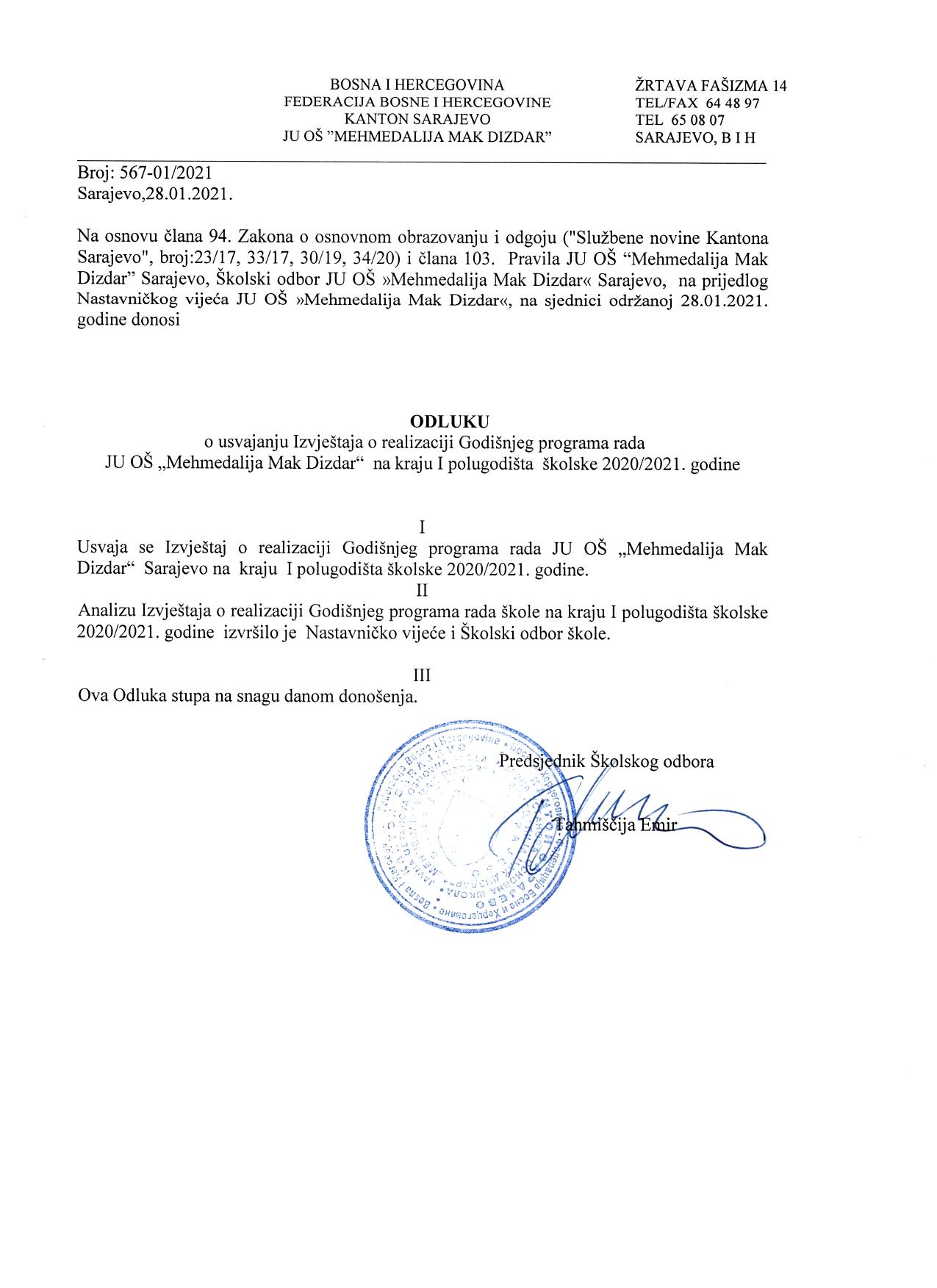 __________________________________________________________________________________________Broj: 567-01/2021Sarajevo,28.01.2021.Na osnovu člana 94. Zakona o osnovnom obrazovanju i odgoju ("Službene novine Kantona Sarajevo", broj:23/17, 33/17, 30/19, 34/20) i člana 103.  Pravila JU OŠ “Mehmedalija Mak Dizdar” Sarajevo, Školski odbor JU OŠ »Mehmedalija Mak Dizdar« Sarajevo,  na prijedlog Nastavničkog vijeća JU OŠ »Mehmedalija Mak Dizdar«, na sjednici održanoj 28.01.2021.  godine donosiODLUKU o usvajanju Izvještaja o realizaciji Godišnjeg programa rada JU OŠ „Mehmedalija Mak Dizdar“  na kraju I polugodišta  školske 2020/2021. godine IUsvaja se Izvještaj o realizaciji Godišnjeg programa rada JU OŠ „Mehmedalija Mak Dizdar“  Sarajevo na  kraju  I polugodišta školske 2020/2021. godine. II	Analizu Izvještaja o realizaciji Godišnjeg programa rada škole na kraju I polugodišta školske 2020/2021. godine  izvršilo je  Nastavničko vijeće i Školski odbor škole.III	Ova Odluka stupa na snagu danom donošenja.                                                        Predsjednik Školskog odbora                                                                     Tahmiščija Emir    I Z V J E Š T A Jo realizaciji Godišnjeg programa rada škole na kraju I polugodišta školske 2020/2021. godine1.CILj I ZADACIS  obzirom  da  škola  ima  opći  i  poseban  značaj,  godišnji  program  rada  treba temeljiti, kako na općim principima koji su zajednički ovoj oblasti, tako i na specifičnostima same škole.  Pri  definiranju  ciljeva i  zadataka,  potrebno  je  ispoštovati:  zakonske  osnove,  nastavne planove  i  programe,  pedagoške  standarde,  znanstvena  i  stručna  dostignuća,  te  iskustvo  i tradiciju u radu škole. Program se radi kako bi se odredili, kontrolirali i usmjerili: ciljevi i zadaci realizacije nastavnog plana i programa, efektivnost i kvalitet odgojno – obrazovnog rada, organizacija rada škole, racionalizacija nastave i učenja, primjena postojeće i usvajanje nove tehnike i tehnologije nastave, stručno usavršavanje zaposlenika škole i inoviranje nastave i nastavnog procesa, postizanje boljih rezultata, efektivnost pedagoške službe, kao i ostalih činilaca koji utiču na odgojno-obrazovni rad.  2.1.Opći podaci o školi 2.OSNOVE I ASPEKTI PROGRAMA2.1.Opći podaci o školi  (Tabela 1.)  2.2.Obilježje potpunosti porodice i socijalnog statusa učenika (Tabela 2.) (Tabela 3.)(Tabela 4.)(Tabela 5.)2.3.Besplatni udžbenici(Tabela 6.)Mjere koje je škola poduzela s ciljem pomoći tim učenicimaprikupljanje pomoći za učenike slabog  imovnog stanjaobezbjeđujemo besplatan pribor i udžbenike za socijalno ugroženu djecu putem donacija  besplatna užina i školski pribor /oprema tokom školske godinestručna pomoć u savladavanju nastavnih sadržaja,besplatan odlazak na izlete, ekskurziju ili školu u prirodi, u uslovima online nastave, u skladu sa mogućnostima škole, učenicima su posuđeni kompjuteri, laptopi i tableti besplatne užine za socijalno ugrožene učenike – MONKS, donacija roditelja i nastavnika2.4.Uspjeh učenika na kraju I polugodišta školske 2020/2021. godine (Tabela 7.)(Tabela 8)2.5.Struktura izostanaka po razredima na kraju I polugodišta školske 2020/2021. godine(Tabela 8.a)2.6.Uspjeh u nastavnim predmetima po razredima na kraju I polugodišta školske 2020/2021. godine (Tabela 8.b)2.7.Podaci o uspjehu učenika u učenju na kraju I polugodišta za prethodne dvije školske godine(Tabela 9.)2.8.Podaci o vladanju učenika na kraju školske godine za prethodne dvije školske godine(Tabela 9.a)2.9.Takmičenja i postignuća na kraju I polugodišta školske 2020/2021. godine (Tabela 10.)Napomena: Zbog epidemiološke situacije u I polugodištu nisu realizovana takmičenja, osim Hippo olimpijade iz engleskog jezika koja se održala online preko zoom aplikacije i takmičenja iz likovnih radova koje je u toku.3.UVJETI RADA3.1.Školski prostor i namještaj(Tabela 11.)3.1.1.Nastavna sredstva, pomagala i oprema(Tabela 12.)	4. SADRŽAJ I OBIM ODGOJNO OBRAZOVNOG RADA4.1.Brojno stanje učenika po razredima, odjeljenjima i spolu na kraju I polugodišta školske 2020/2021. godine   (Tabela 13.)Ukupan broj odjeljenja: 21	             Prosječan broj učenika po odjeljenju: 22,33Područna škola _________/________________________ (Tabela 13a.)Ukupan broj odjeljenja	     /		Prosječan broj učenika po odjeljenju:      /(Tabela 14.)4.2. Ukupan pregled brojnog stanja odjeljenja i broja učenika po odjeljenjima kraju I polugodišta  školske 2020/2021. god.  (Tabela 15.)Kombinirana odjeljenjaCentralna škola (Tabela 16.)Područna škola ___________/___________________ (Tabela 16a.)4.3.Učenici s teškoćama na kraju I polugodišta školske 2020/21.godine  (Tabela 17.)4.3.1.Broj učenika s teškoćama u razvoju uključenih u razrede (odnosi se na učenike s kojima je, na osnovu mišljenja Komisije za upis učenika u prvi razred, ili nastavnika, potreban rad specijaliziranih stručnjaka - defektologa različitih specijalnosti) (Tabela 17.a)Ko je vršio opservaciju ovih učenika/ca: Centar za opservaciju i dijagnostiku „Vladimir Nazor“, Udruženje „Duga“, nastavnici i pedagog, psiholozi pri Domovima zdravlja/Centrima za mentalno zdravlje, govorno-jezički terapeut SOS Dječija sela Bosne i Hercegovine kroz Projekat govorno-jezičke rehabilitacije u saradnji sa Općinom Novi Grad Sarajevo, Centar za slušnu i govornu rehabilitaciju, govorno-jezički terapeut Udruženja „Duga“ kroz projekat saradnje u oblasti odgojno-obrazovne inkluzije, Dječija psihijatrijska klinika, od školske 2020/21.godine Mobilni tim Kantona Sarajevo (defektolog, logoped, psiholog). Vrijeme opservacije: KonstantnoNapomena: Opservacija učenika vrši se konstantno. Učiteljice prvog razreda, ali i predmetni nastavnici u petom razredu, nakon što bolje upoznaju učenike u toku prvog polugodišta, daju određene preporuke.    U saradnji sa Mobilnim timom Kantona Sarajevo, Školski tim za podršku inkluzivnom obrazovanju, nakon opservacije Mobilnog tima, za tri učenika je izradio IPP (za učenika II razreda IPP1, za učenika trećeg razreda IPP2, i za učenika VI razreda IPP2). U mjesecu decembru je izvršena evaluacija uspješnosti sprovođenja IPP za svakog učenika. Škola se više puta obraćala Centru „Vladimir Nazor“, ali nismo dobili njihov odgovor niti podršku za pomenute učenike.  Školu pohađa jedan broj učenika sa zdravstvenim poteškoćama koje se u toku realizacije nastave uzimaju u obzir. Ostali učenici nemaju zvanične nalaze, ali su od strane nastavnika i pedagoga škole prepoznati kao djeca s poteškoćama i u radu s njima primjenjuje se individualizirani pristup. Da li je na osnovu opservacije donesena procjena o nastavku školovanja učenika/ca:na osnovu redovnog nastavnog plana i programa        /na osnovu individualno prilagođenog programa:          3u specijalnoj školi                                                          /        (broj učenika)(Tabela 18.)Napomena: Učenici su raspoređeni u 5 grupa  za  nastavu iz predmeta ZŽS. Učenici V , VI, VIII  i jedno odjeljenje VII  razreda su po jedna grupa, ukupno 4 grupe,  a učenici  drugog odjeljenja VII  razreda  i IX razred su raspoređeni u jednu grupu.Kombinirane grupe(Tabela 18a.)4.4.Pregled brojnog stanja učenika prema stranom jeziku(Tabela 19.)4.6.Broj realizovanih časova redovne nastave po razredima na kraju I polugodišta  školske 2020/2021.  godine4.7.Broj realizovanih časova ostalih oblika neposrednog odgojno obrazovnog rada na kraju I polugodišta  školske 2020/2021. godineBroj časova redovne nastave po razredima (Tabela 22.)Ostali oblici neposrednog odgojno obrazovnog rada(Tabela 23.)DOPUNSKA NASTAVA OD   I – IX4.7.1.Realizacija časova dodatne nastave na kraju  I polugodišta  školske 2020/2021. godine(Tabela 23.a)4.8.Struktura nastavnika, saradnika i rukovodnog osoblja na kraju I pol- šk.2020/2021. godine (Tabela 24.)Jedna nastavnica predmetne nastave – engleski jezik je na porodiljskom odsustvu  i prikazana je u tabeli jer se nalazi na platnoj listi i isplaćuje se plaća kako je propisano zakonom, a prikazana je i  nastavnica koja je zamjenjuje. 4.9. Struktura ostalog osoblja na kraju I pol.  šk.2020/2021. godine (Tabela 25.)Napomena: Jedna spremačica je na bolovanju i  ima zamjenu do 31.12.2020. godine i obje su prikazane u tabeli.NAPOMENA:  U školi  rade i 5 zaposlenika preko „Zavoda za zapošljavenje“ i nisu prikazani u  tabelama jer se plaća refundijra  preko Zavoda za zapošljavanje. Radi i jedna zaposlenica u produženom boravku i nije prikazana  u tabeli jer se finansira iz vlastitih prihoda.4.10.Obaveze za januar, juni i avgust(Tabela 26.)Svi planirani radni zadaci su realizovani (Tabela 26a.)Svi planirani radni zadaci su realizovani  (Tabela 26b.)Napomena: Obaveze za januar/juni/avgust za ostale zaposlenike ( direktor, pedagog, bibliotekar, sekretar i samostalni referent za plan i analizu  dat je u tabelama  38d,38f, 38g, 38,h, 38i  u sklopu njihovog programa rada5.PLANIRANjE I PROGRAMIRANjE ODGOJNO - OBRAZOVNOG RADAOdgojno – obrazovni rad izvodi u okviru redovne, dopunske, dodatne  nastave, slobodnih aktivnosti, kulturne i javne djelatnosti, saradnje sa lokalnom zajednicom, takmičenja i sl.Planiranje i programiranje nastavePlaniranje i programiranje nastave vrši se na osnovu utvrđenih ciljeva, zadataka, oblika i sadržaja koji proističu iz važećih nastavnih planova i programa, Pedagoških standarda i normativa, te posebnih uputstava resornog ministarstva i Vlade Kantona Sarajevo. Operacionalizacija plana vrši se primjenom različitih nastavnih metoda, oblika i sredstava koji odgovaraju nastavnim i drugim sadržajima koji se obrađuju. Ovakvim pristupom se ističe neophodnost planiranja svih potrebnih priprema u skladu sa savremenom pedagoškom znanosti, praksom i raspoloživim savremenim tehnologijama vodeći računa o uvjetima u kojima se škola nalazi i radi. Nastavnici u propisanim rokovima dostavljaju godišnje i mjesečne planove i programe na osnovu koji se realizuje nastavni proces.Napomena: U ovoj školskoj godini GPR-om nije planirana online sedmica, jer smo tek obezbijedili platformu Google Clasroom, međutim, novonastala situacija i pandemija, pobrinuli su se da se nastava realizuje mjesecima online, i to veoma uspješno. 5.2.Program inovacijaU toku  školske 2020/2021. godini škola nije planirala projekte koji uključuju inovacije. Inovacije su sastavni dio svih vidova nastave i redovno se primjenjuju u nastavnom procesu.5.3. Program rada odjeljenjskih zajednicaProgram rada odjeljenskih zajednica za I polugodište školske 2020/21.godinu realizovan je u skladu sa Godišnjim planom i programom realizacije, uz dozvoljeno odstupanje od programa u situacijama kada se na nivou određenog odjeljenja prepoznala potreba za intervencijom ili detaljnijim pedagoškim radom, posebno uzimajući u obzir mogućnosti realizacije u uslovima online nastave. Podršku realizaciji OZ pružala je i pedagogica pripremajući prezentacije koje su realizovane na časovima OZ. (Tabela 27.)5.4.Plan i program stručnog usavršavanja5.4.1.Podaci o radu s nastavnikom pripravnikomU prvom polugodištu školske 2020/2021. godini u školi je angažovan  jedan pripravnik preko projekta Zavoda za zapošljavanje Kantona Sarajevo.Programom polaganja stručnog ispita obuhvaćeno je:-upoznavanje pripravnika sa odredbama Pravilnika o polaganju stručnog ispita,-pružanje stručne pomoći u radu pripravnika u cilju osamostaljivanja u radu,-imenovanje mentora za praćenje rada pripravnika,-svakodnevno praćenje rada i ukazivanje na eventualne propuste u radu   pripravnika,-odluka Nastavničkog vijeća o pripremljenosti pripravnika za polaganje stručnog ispita-prijavljivanje ispita nadležnoj komisiji, (Tabela 28.)5.4.2.Realizovani oblici stručnog usavršavanja nastavnika  u toku I polugodišta  školske 2020/2021. godine Ogledni/ugledni  nastavni  sati u toku I pol. školske 2020/2021. godine (Tabela 29.)5.4.3.Realizirane teme u okviru stručnog usavršavanja u toku I polugodišta školske  2020/21.godine(Tabela 29a.)5.4.4.Realizirani uže-stručni nadzori u toku I polugodišta školske 2020/21. godine(Tabela 29.b)5.5.Plan slobodnih aktivnosti (izvannastavnih aktivnosti, sekcija) (Tabela 30.)TEŠKOĆE U REALIZACIJI: U  realizaciji slobodnih aktivnosti učenika – sekcije nemamo teškoća. Učenici/ce su zainteresovani i motivirani za rad u sekcijama, izuzetno skloni timskom radu i afirmaciji škole kroz aktivnosti u sekcijama. Poteškoća  je nedostatak materijalnih  i drugih sredstava, pribora i alata za kvalitetniju realizaciju slobodnih aktivnosti. Takođe  pojedini učenici su aktivni u  više sekcija.Školska takmičenja                                                                                         (Tabela 31.)Školska takmičenja planirana u drugom polugodištu, a realizacija zavisi od epidemiološke situacije5.6.Realizacija izleta, posjeta, ekskurzija učenika i stručnih  ekskurzija radnika (Tabela 32.)Realizacija izleta, posjeta,ekskurzija učenika i stručnih ekskurzija  zavisi od epidemiološke situacije i načina i mogućnosti organizovanja.Teškoće u realizaciji:/ (Tabela 32.a)Plan smjena, rasporeda radnog vremena i dežurstva za zaposlenike škole5.7.Raspored smjena  (Tabela 33.)Radno vrijeme zaposlenika (osim nastavnika)(Tabela 34.)Dežurstvo(Tabela 35.)6.KOMUNIKACIJA S JAVNOŠĆU6.1.Realizovani oblici saradnje  sa zajednicom, drugim školama,  institucijama, nadležnom općinskom službomSaradnja sa zajednicom (Tabela 36.)Javne manifestacije (Tabela 37.)7. PROGRAMI RADA STRUČNIH ORGANA, RAZREDNIKA, DIREKTORA, POMOĆNIKA DIREKTORA, STRUČNIH SARADNIKA I SARADNIKA7.1.Nastavničko vijeće(Tabela 38.)7.2.Odjeljenjska vijeća (Tabela 38.a)7.3.Stručni aktivi                                                                                                    (Tabela 38b.)VODITELJI AKTIVARAZREDNA NASTAVAPREDMETNA NASTAVA  7.4.Razrednik                                                                                                                         (Tabela 38c.)7.5.Direktor                                                                                                                     (Tabela 38d.) (Tabela 38e.)7.6.Pomoćnik direktoraŠkola nema pomoćnika direktora.Pedagog škole(Tabela 38f.)7.8.Bibliotekar(Tabela 38g.)7.9.Sekretar škole(Tabela 38h.)Samostalni referent za plan i analizu(Tabela 38i.)7.11.Specifične aktivnosti  direktora škole u toku I pol. školske  2020/2021. godine(Tabela 38.i)7.12.Specifične aktivnosti pedagoga škole u toku I polugodišta školske 2020/2021.godine(Tabela 38.k)7.13.Specifične aktivnosti Školskog odbora u toku I pol. školske 2020/2021. godine:Školski odbor je u sklopu svojih aktivnosti posebnu pažnju posvetio:-donošenje Godišnjeg plana i programa rada škole,-usvajanje Izvještaja o uspjehu učenika u učenju i vladanju,-razmatranje realizacije Godišnjeg plana i programa rada škole,-razmatranje prijedloga, odluka i preporuka koje se upute Školskom odboru i preuzimanje odgovarajućih mjera,-aktivno učestvuje i u okviru svojih nadležnosti pomaže u realizaciji NPP-a,-pomaže u unaprijeđenju škole kao obrazovne ustanove.Takođe je vršio i druge poslove u skladu sa Zakonom i Pravilima školeSASTAV ŠKOLSKOG ODBORA(Tabela 38.k)8.PROGRAM RADA VIJEĆA UČENIKA8.1.Aktivnosti koje je realizovalo Vijeće učenika u toku I polugodišta školske 2020/21.godine(Tabela 39.)9.PROGRAM RADA VIJEĆA RODITELjA9.1.Aktivnosti koje je realizovalo vijeće roditelja (Tabela 40.)9.2. Saradnja sa roditeljima(Tabela 40.a)Načini informiranja učenika/ca o pravima djeteta:-na časovima OZ, -na sastancima  Vijeća učenika kao i  u nastavi,-takođe, učenici će o svojim pravima biti upoznati  putem oglasne ploče i  panoa u razredima i holu škole, ----obilježavanjem Dječije nedjelje, kroz sekcije i  putem raznih takmičenja i edukacija,-organizovanjem okruglih stolova i učešćem na tribinama u okvirima škole i lokalne zajednice, suradnjom sa nevladinim organizacijama i drugim relevantnim institucijama, CIVITAS,-prilozima preko razglasa koji se emituju prateći značajne datume,-tekstovima u školskom listu MAK i web stranice škole.-Načini informiranja roditelja o pravima djeteta:-putem roditeljskih sastanaka i individualnih informativnih sastanaka ( inače je saradnja sa velikim brojem roditelja na zavidnom nivou, roditelji pokazuju otvorenost i spremni su na svaki vid saradnje u cilju unaprijeđenja uspjeha učenika),-razgovorom i konsultacijama  sa direktorom, pedagogom i nastavnicima  koji predaju učenicima,-putem Vijeća roditelja,-kroz manifestacije i predavanja kojim prisustvuju i roditelji,-putem panoa u školi,-putem web stranice škole.Drugi vidovi saradnje:-redovni informativni razgovori,-saradnja sa Vijećem  roditelja,-saradnja sa direktorom i pedagogom škole,-saradnja roditelja  u KUD –u škole,-učešće roditelja u realizaciji oglednih sati nastavnika,-pomoć roditelja u raznim donacijama za unaprijeđenje nastavnog procesa.Osnovne poteškoće u realizaciji saradnje s roditeljima-nezainteresovanost  pojedinih roditelja čija djeca imaju lošiji uspjeh za bolji uspjeh i ponašanje djece i nedolazak na roditeljske i informativne sastanke, često i zbog toga što im učenici ne prenose termine održavanja istih ili dolaze tek nakon poziva razrednih starješina,-nespremnost roditelja djece s poteškoćama u razvoju za saradnju sa školom,-nestručnost jednog broja roditelja da pomognu djeci  u učenju i drugim školskim zadacima,-prevelika ambicija pojedinih roditelja koji očekuju bolji uspjeh i rezultate kod svoje djece, a i sami nisu dovoljno angažovani oko njih, subjektivnost roditelja pri izricanju odgojno disciplinskih mjera.PROGRAM PREVENCIJE MALOLjETNIČKE DELINKVENCIJE(Tabela 41.)ŠKOLSKI RAZVOJNI PLANIZVJEŠTAJ ZA ŠKOLSKU 2020/21.GODINUOpći cilj školskog plana razvoja je stvoriti humano i otvoreno okruženje koje će doprinijeti razvoju kvalitetnog obrazovanja za učenike, roditelje, uposlenike i lokalnu zajednicu s naglaskom na jačanje inkluzivne prakse. Primjenjujući metodologiju “Indeks Inkluzivnosti”, Školski tim je nakon analize trenutnog stanja u školi i u skladu sa činjenicom da našu školu pohađaju učenici sa poteškoćama kojima je potrebno omogućiti predah od nastave, preporučio formiranje „Kutka za odmor“. Nakon aplikacije Projekta, isti je i odobren- škola je dobila 5.000 KM za realizaciju Projekta, donator: Aerodrom Sarajevo. Aktivnost se realizovala u II polugodištu školske 2019/20.godine, i pored obustave nastave prostor u školi je oslikan, opremljen i u potpunosti prilagođen potrebama učenika. U školskoj 2020/21.godini sa zadovoljstvom konstatujemo da je postignut cilj- prostor koriste učenici sa poteškoćama u razvoju, ali i ostali učenici škole. To je mjesto za odmor, opuštanje, ali i rad sa učenicima u prostoriji koja na učenike djeluje opuštajuće. U prvom polugodištu školske 2020/21.godine prostor je obogaćen didaktičkim materijalom, te smo posebnu pažnju posvetili osmišljavalju aktivnosti koje će dovesti do maksimalne iskorištenosti- prostor koriste nastavnici, asistenti, učenici (uključujući učenike koji koriste usluge produženog boravka).Broj:568-01/2021.Sarajevo, 28.01.2021.                                                     PREDSJEDNIK ŠKOLSKOG ODBORA                                                      EMIR TAHMIŠČIJABOSNA I HERCEGOVINAFEDERACIJA BOSNE I HERCEGOVINEŽRTAVA FAŠIZMA 14TEL/FAX  64 48 97KANTON SARAJEVOJU OŠ ”MEHMEDALIJA MAK DIZDAR”TEL  65 08 07SARAJEVO, B I HNaziv školeJU OŠ „Mehmedalija Mak Dizdar“JU OŠ „Mehmedalija Mak Dizdar“JU OŠ „Mehmedalija Mak Dizdar“JU OŠ „Mehmedalija Mak Dizdar“JU OŠ „Mehmedalija Mak Dizdar“JU OŠ „Mehmedalija Mak Dizdar“Osnivač školeKanton SarajevoKanton SarajevoKanton SarajevoKanton SarajevoKanton SarajevoKanton SarajevoGodina izgradnje objekta/godina adaptacijeGodina izgradnje: 1974. Godina adaptacije: 1995/96.Godina izgradnje: 1974. Godina adaptacije: 1995/96.Godina izgradnje: 1974. Godina adaptacije: 1995/96.Godina izgradnje: 1974. Godina adaptacije: 1995/96.Godina izgradnje: 1974. Godina adaptacije: 1995/96.Godina izgradnje: 1974. Godina adaptacije: 1995/96.Adresa Žrtava fašizma 14Žrtava fašizma 14Žrtava fašizma 14Žrtava fašizma 14Žrtava fašizma 14Žrtava fašizma 14Općina Novi GradNovi GradNovi GradNovi GradNovi GradNovi GradTelefon/fax644 897; 650 807644 897; 650 807644 897; 650 807644 897; 650 807644 897; 650 807644 897; 650 807Web stranica www.osmmdsa.edu.bawww.osmmdsa.edu.bawww.osmmdsa.edu.bawww.osmmdsa.edu.bawww.osmmdsa.edu.bawww.osmmdsa.edu.baE – mail mmdizdar@yahoo.commmdizdar@yahoo.commmdizdar@yahoo.commmdizdar@yahoo.commmdizdar@yahoo.commmdizdar@yahoo.comRješenje o osnivanju i broj upisa u RegistarUP-11-01-01-38-224-40/2000. od 01.09.2000. Škola je upisana u Registar Ministarstva za obrazovanje, nauku i mlade KS pod rednim brojem 40. na strani 40. Rješenje o upisu u sudski registar broj:UF/I2225/02 od 7.2.2003, Rješenje o izmjenama podataka broj:065-0-Reg-19-000786 od 28.2.2019. i Rješenje o izmjenama podataka broj: 065-0-Reg-19-002229 od 3.7.2019.UP-11-01-01-38-224-40/2000. od 01.09.2000. Škola je upisana u Registar Ministarstva za obrazovanje, nauku i mlade KS pod rednim brojem 40. na strani 40. Rješenje o upisu u sudski registar broj:UF/I2225/02 od 7.2.2003, Rješenje o izmjenama podataka broj:065-0-Reg-19-000786 od 28.2.2019. i Rješenje o izmjenama podataka broj: 065-0-Reg-19-002229 od 3.7.2019.UP-11-01-01-38-224-40/2000. od 01.09.2000. Škola je upisana u Registar Ministarstva za obrazovanje, nauku i mlade KS pod rednim brojem 40. na strani 40. Rješenje o upisu u sudski registar broj:UF/I2225/02 od 7.2.2003, Rješenje o izmjenama podataka broj:065-0-Reg-19-000786 od 28.2.2019. i Rješenje o izmjenama podataka broj: 065-0-Reg-19-002229 od 3.7.2019.UP-11-01-01-38-224-40/2000. od 01.09.2000. Škola je upisana u Registar Ministarstva za obrazovanje, nauku i mlade KS pod rednim brojem 40. na strani 40. Rješenje o upisu u sudski registar broj:UF/I2225/02 od 7.2.2003, Rješenje o izmjenama podataka broj:065-0-Reg-19-000786 od 28.2.2019. i Rješenje o izmjenama podataka broj: 065-0-Reg-19-002229 od 3.7.2019.UP-11-01-01-38-224-40/2000. od 01.09.2000. Škola je upisana u Registar Ministarstva za obrazovanje, nauku i mlade KS pod rednim brojem 40. na strani 40. Rješenje o upisu u sudski registar broj:UF/I2225/02 od 7.2.2003, Rješenje o izmjenama podataka broj:065-0-Reg-19-000786 od 28.2.2019. i Rješenje o izmjenama podataka broj: 065-0-Reg-19-002229 od 3.7.2019.UP-11-01-01-38-224-40/2000. od 01.09.2000. Škola je upisana u Registar Ministarstva za obrazovanje, nauku i mlade KS pod rednim brojem 40. na strani 40. Rješenje o upisu u sudski registar broj:UF/I2225/02 od 7.2.2003, Rješenje o izmjenama podataka broj:065-0-Reg-19-000786 od 28.2.2019. i Rješenje o izmjenama podataka broj: 065-0-Reg-19-002229 od 3.7.2019.Direkor Nukić SamiraNukić SamiraTelefon 644 897644 897644 897Datum imenovanja na poziciju direktora07.02.2019.07.02.2019.07.02.2019.07.02.2019.07.02.2019.07.02.2019.Pomoćnik direktora//Telefon SekretarGašović AmelaGašović AmelaTelefon644 897644 897644 897PedagogHajdarević ElmedinaHajdarević ElmedinaTelefon 650 807650 807650 807Psiholog //Telefon Socijalni radnik//Telefon Samostalni referent za plan i analizuŠalo MirelaŠalo MirelaTelefon 650 807650 807650 807Odobreni budžet za fiskalnu godinu1.370.248,00 KM1.370.248,00 KM1.370.248,00 KM1.370.248,00 KM1.370.248,00 KM1.370.248,00 KMBroj učenika u tekućoj školskoj godini469469469469469469Broj odjeljenja212121212121Ukupan broj potrebnih izvršilaca- podaci sa danom 31.12.2020.47+(5 preko Službe za zapošljavanje + 1 u produženom boravku). UKUPNO zaposlenih: 53UKUPNO: 47 radnika koji se plaćaju iz budžeta škole47+(5 preko Službe za zapošljavanje + 1 u produženom boravku). UKUPNO zaposlenih: 53UKUPNO: 47 radnika koji se plaćaju iz budžeta škole47+(5 preko Službe za zapošljavanje + 1 u produženom boravku). UKUPNO zaposlenih: 53UKUPNO: 47 radnika koji se plaćaju iz budžeta škole47+(5 preko Službe za zapošljavanje + 1 u produženom boravku). UKUPNO zaposlenih: 53UKUPNO: 47 radnika koji se plaćaju iz budžeta škole47+(5 preko Službe za zapošljavanje + 1 u produženom boravku). UKUPNO zaposlenih: 53UKUPNO: 47 radnika koji se plaćaju iz budžeta škole47+(5 preko Službe za zapošljavanje + 1 u produženom boravku). UKUPNO zaposlenih: 53UKUPNO: 47 radnika koji se plaćaju iz budžeta školeUkupan broj izvršilaca nastavnog osoblja32+1  (porodiljsko odsustvo) + 2 asistenta u nastavi UKUPNO:  34 + 1 porodiljsko odsustvo32+1  (porodiljsko odsustvo) + 2 asistenta u nastavi UKUPNO:  34 + 1 porodiljsko odsustvo32+1  (porodiljsko odsustvo) + 2 asistenta u nastavi UKUPNO:  34 + 1 porodiljsko odsustvo32+1  (porodiljsko odsustvo) + 2 asistenta u nastavi UKUPNO:  34 + 1 porodiljsko odsustvo32+1  (porodiljsko odsustvo) + 2 asistenta u nastavi UKUPNO:  34 + 1 porodiljsko odsustvo32+1  (porodiljsko odsustvo) + 2 asistenta u nastavi UKUPNO:  34 + 1 porodiljsko odsustvoUkupan broj izvršilaca nenastavnog osobljaUPRAVA  =  5,  Pomoćno tehničko osoblje  = 7 ( 6+1 zamjena za bolovanje)   UKUPNO:   12UPRAVA  =  5,  Pomoćno tehničko osoblje  = 7 ( 6+1 zamjena za bolovanje)   UKUPNO:   12UPRAVA  =  5,  Pomoćno tehničko osoblje  = 7 ( 6+1 zamjena za bolovanje)   UKUPNO:   12UPRAVA  =  5,  Pomoćno tehničko osoblje  = 7 ( 6+1 zamjena za bolovanje)   UKUPNO:   12UPRAVA  =  5,  Pomoćno tehničko osoblje  = 7 ( 6+1 zamjena za bolovanje)   UKUPNO:   12UPRAVA  =  5,  Pomoćno tehničko osoblje  = 7 ( 6+1 zamjena za bolovanje)   UKUPNO:   12U školi radi i 1 pripravnik  i 4 radnika preko projekata Zavoda za zapošljavanje i sredstva za plaće se refundiraju od strane Zavoda. U školi radi i 1 nastavnik u produženom boravku i plaće se isplaćuju od vlastitih prihoda ostvarenih od  produženog boravka. UKUPNO:  6 U školi radi i 1 pripravnik  i 4 radnika preko projekata Zavoda za zapošljavanje i sredstva za plaće se refundiraju od strane Zavoda. U školi radi i 1 nastavnik u produženom boravku i plaće se isplaćuju od vlastitih prihoda ostvarenih od  produženog boravka. UKUPNO:  6 U školi radi i 1 pripravnik  i 4 radnika preko projekata Zavoda za zapošljavanje i sredstva za plaće se refundiraju od strane Zavoda. U školi radi i 1 nastavnik u produženom boravku i plaće se isplaćuju od vlastitih prihoda ostvarenih od  produženog boravka. UKUPNO:  6 U školi radi i 1 pripravnik  i 4 radnika preko projekata Zavoda za zapošljavanje i sredstva za plaće se refundiraju od strane Zavoda. U školi radi i 1 nastavnik u produženom boravku i plaće se isplaćuju od vlastitih prihoda ostvarenih od  produženog boravka. UKUPNO:  6 U školi radi i 1 pripravnik  i 4 radnika preko projekata Zavoda za zapošljavanje i sredstva za plaće se refundiraju od strane Zavoda. U školi radi i 1 nastavnik u produženom boravku i plaće se isplaćuju od vlastitih prihoda ostvarenih od  produženog boravka. UKUPNO:  6 U školi radi i 1 pripravnik  i 4 radnika preko projekata Zavoda za zapošljavanje i sredstva za plaće se refundiraju od strane Zavoda. U školi radi i 1 nastavnik u produženom boravku i plaće se isplaćuju od vlastitih prihoda ostvarenih od  produženog boravka. UKUPNO:  6 Broj područnih škola//////Produženi boravakDABroj učenika obuhvaćenih produženim boravkomBroj učenika obuhvaćenih produženim boravkomBroj učenika obuhvaćenih produženim boravkom30NEDa li je škola udružila neke zajedničke poslove:- s predškolskim ustanovama- s drugim školama:                          - sa srednjim školama:DANEDa li je  škola, pored sredstava iz budžeta, sticala prihod iz drugih izvora? Ako jeste, iz kojih? 	DANEIzdavanje fiskulturrne sale i produženi boravakPočetak školske godine:  01.09.2020. 01.09.2020. 01.09.2020. Kraj prvog polugodišta:  kraj školske*31.12.2020.31.12.2020.31.12.2020.Početak drugog polugodišta:01.02.2021.01.02.2021.01.02.2021.Kraj nastavne godine:03.06.2021.  ( I i IX)    10.06.2021. (II - VIII)03.06.2021.  ( I i IX)    10.06.2021. (II - VIII)03.06.2021.  ( I i IX)    10.06.2021. (II - VIII)OBILjEŽJEBrojno stanje učenika po razredimaBrojno stanje učenika po razredimaBrojno stanje učenika po razredimaBrojno stanje učenika po razredimaBrojno stanje učenika po razredimaBrojno stanje učenika po razredimaBrojno stanje učenika po razredimaBrojno stanje učenika po razredimaBrojno stanje učenika po razredima∑OBILjEŽJEIIIIIIIVVVIVIIVIIIIX∑Učenici bez majke///1//1//2Učenici bez oca11/142/1111Učenici bez oba roditelja//////////Učenici razvedenih roditelja8/4247134446Učenici koji žive  sa oba roditelja656369483848524033456OBILjEŽJEBrojno stanje učenika po razredimaBrojno stanje učenika po razredimaBrojno stanje učenika po razredimaBrojno stanje učenika po razredimaBrojno stanje učenika po razredimaBrojno stanje učenika po razredimaBrojno stanje učenika po razredimaBrojno stanje učenika po razredimaBrojno stanje učenika po razredima∑OBILjEŽJEIIIIIIIVVVIVIIVIIIIX∑Stanuje u porodici656469504250534134468Stanuje u domu//////////Stanuje kod starateljske porodice1////////1Učenici obuhvaćeni „Školom u bolnici“ u toku prvog polugodišta//////////Broj učenika u stanju socijalne potrebe425567105751OBRAZOVNI STATUS RODITELjAŠkolska sprema roditeljaŠkolska sprema roditeljaŠkolska sprema roditeljaŠkolska sprema roditeljaŠkolska sprema roditeljaŠkolska sprema roditeljaŠkolska sprema roditeljaŠkolska sprema roditeljaŠkolska sprema roditeljaŠkolska sprema roditeljaŠkolska sprema roditeljaOBRAZOVNI STATUS RODITELjABez školeOŠSSS IIISSS IVVŠVSS180 ECTS bodovaVSS240 ECTS bodovaVSSmagistar strukeVSSmagistar naukaVSSdoktor nauka∑Oca 17103168223581141512458Majke 11565166184410725188467UDALjENOST MJESTA STANOVANjA OD ŠKOLEBroj učenika prema načinu putovanja Broj učenika prema načinu putovanja Broj učenika prema načinu putovanja UDALjENOST MJESTA STANOVANjA OD ŠKOLEPješkeJavnim prijevozomNa neki drugi načinDo 2 km381349Preko 2 km932Preko 2 km izvan školskog područja8410KRITERIJIRazredRazredRazredRazredRazredRazredRazredRazredRazred∑KRITERIJIIIIIIIIVVVIVIIVIIIIX∑Učenici iz porodica u kojima se školuje troje i više djece35497323137Učenici iz romskih porodica//////////Broj učenika iz porodica u stanju socijalne potrebe425567105751∑779141310128888RAZREDBroj učenikaBroj učenikaBroj učenikaUspjeh u učenjuUspjeh u učenjuUspjeh u učenjuUspjeh u učenjuUspjeh u učenjuUspjeh u učenjuUspjeh u učenjuUspjeh u učenjuUspjeh u učenjuUspjeh u učenjuUspjeh u učenjuUspjeh u učenjuUčenici s nedovoljnim uspjehomUčenici s nedovoljnim uspjehomUčenici s nedovoljnim uspjehomUčenici s nedovoljnim uspjehomUčenici s nedovoljnim uspjehomUčenici s nedovoljnim uspjehomUčenici s nedovoljnim uspjehomUčenici s nedovoljnim uspjehomSrednja ocjena uspjehaRAZREDmuškiženskisvegaodličan%vrlo dobar%dobar%dovoljan%preveden%svega%jedna%dvije%tri i više%svega%Srednja ocjena uspjehaII3034646093,7546,25641004,93III3336695884,05913,0522,90691004,81IV2327504590,0048,004998,0012,0012,004,84V1626422457,141740,474197,6212,3812,384,50VI3218503468,001428,004896,0024,0024,004,56VII2429532750,951426,41815,094992,4547.5547,554,13VIII1625412458,531024,39512,193995,1324,8724,874,31IX1519341647,061235,30411,763294,1225,8825,884,17∑18921440328871,468420,84194,7139197,02818,6024,6524,65122,984,57RAZREDOcjene iz vladanjaOcjene iz vladanjaOcjene iz vladanjaOcjene iz vladanjaOcjene iz vladanjaOcjene iz vladanjaOcjene iz vladanjaOcjene iz vladanjaOcjene iz vladanjaOcjene iz vladanjaOcjene iz vladanjaOcjene iz vladanjaOcjene iz vladanjaOcjene iz vladanjaOdgojno disciplinske mjereOdgojno disciplinske mjereOdgojno disciplinske mjereOdgojno disciplinske mjereOdgojno disciplinske mjereOdgojno disciplinske mjereOdgojno disciplinske mjereOdgojno disciplinske mjereOdgojno disciplinske mjereOdgojno disciplinske mjere∑∑RAZREDprimjernoprimjernovrlodobrovrlodobrodobrodobrozadovoljavazadovoljavalošelošeneocijenjenineocijenjeni∑∑ukor razrednikaukor razrednikaukor odjeljenskog vijećaukor odjeljenskog vijećaukor direktoraukor direktoraukor nastavničkog vijećaukor nastavničkog vijećapremještaj u drugu školupremještaj u drugu školu∑∑RAZREDbroj%broj%broj%broj%broj%broj%broj%broj%broj%broj%broj%broj%broj%IV50100,0050100,00V42100,0042100,00VI50100,0050100,00VII53100,0053100,00VIII41100,0041100,00IX34100,0034100,00∑270100,00270100,00RAZREDStruktura izostanaka po razlozimaStruktura izostanaka po razlozimaStruktura izostanaka po razlozimaStruktura izostanaka po razlozimaStruktura izostanaka po razlozimaStrukturaStruktura∑RAZREDbolestpo odobrenjubez razlogaKašnjenjeperspektivni sportistaopravdanineopravdani∑I407407407II379379379III122122122IV1151511515130V16083016830198VI1154711316214176VII45063632653171602VIII35914222550127528IX32337202236042402∑24302971516627451992944Nastavni predmetRazredSrednja ocjenaProlaznost %I  RAZREDBJK,HJK,SRK/100%Engleski jezik/100%Matematika/100%Moja okolina/100%Muzička kultura/100%Likovna kultura/100%Tjelesni i zd.odgoj/100%Vjeronauka/100%Društvo/kultura/religija/100%Informatika/100%II  RAZREDBJK,HJK,SRK4,89100%Engleski jezik5,00100%Matematika4,73100%Moja okolina4,76100%Muzička kultura4,90100%Likovna kultura4,97100%Tjelesni i zd.odgoj5,00100%Vjeronauka4,96100%Društvo/kultura/religija5,00100%Informatika4,95100%III  RAZREDBJK,HJK,SRK4,60100%Matematika4,31100%Moja okolina4,52100%Muzička kultura4,72100%Likovna kultura4,90100%Tjelesni i zd.odgoj4,98100%Engleski jezik4,84100%Vjeronauka4,81100%Društvo/kultura/religija4,33100%Informatika4,91100%IV  RAZREDBJK,HJK,SRK4,78100%Matematika4,84100%Engleski jezik4,1298%Moja okolina4,80100%Muzička kultura4,94100%Likovna kultura4,90100%Tjelesni i zd.odgoj4,94100%Vjeronauka4,90100%Društvo/kultura/religija5,00100%Informatika4,88100%V  RAZREDBJK,HJK,SRK3,93100%Engleski jezik3,91100%Njemački jezik4,76100%Matematika3,5097,62%Priroda4,41100%Društvo3,88100%Muzička kultura4,81100%Likovna  kultura4,93100%Tjelesni i zd.odgoj4,91100%Osnove tehnike4,76100%Kultura življenja4,98100%Vjeronauka4,77100%Zdravi životni stilovi5,00100%VI  RAZREDBJK,HJK,SRK4,15100%Engleski jezik4,34100%Njemački jezik4,45100%Matematika3,3796%Muzička kultura4,91100%Likovna kultura4,96100%Tjelesni i zd.odgoj4,93100%Historija4,67100%Geografija4,22100%Tehnička kultura4,43100%Informatika4,73100%Biologija4,62100%Vjeronauka4,70100%Zdravi životni stilovi4,80100%VII  RAZREDBJK,HJK,SRK3,77100%Engleski jezik3,8692,50%Njemački jezik4,21100%Matematika4,19100%Muzička kultura4,62100%Likovna kultura4,70100%Tjelesni i zd.odgoj4,75100%Biologija4,17100%Historija3,89100%Geografija3,72100%Fizika4,03100%Tehnička kultura4,64100%Informatika4,60100%Vjeronauka4,56100%Građansko obrazovanje4,32100%Zdravi životni stilovi4,90100%VIII  RAZREDBJK,HJK,SRK3,3695,12%Engleski jezik4,44100%Njemački jezik4,2297,56%Matematika3,61100%Muzička kultura4,48100%Likovna kultura4,81100%Tjelesni i zd.odgoj4,78100%Biologija4,34100%Historija4,24100%Geografija3,94100%Fizika4,00100%Hemija3,9097,56%Tehnička kultura4,83100%Informatika4,78100%Vjeronauka4,42100%Zdravi životni stilovi5,00100%IX  RAZREDBJK,HJK,SRK3,3297,06%Engleski jezik3,6797,06%Njemački jezik3,9197,06%Historija4,38100%Geografija3,5797,06%Matematika2,9797,06%Fizika3,78100%Biologija4,05100%Hemija3,4997,06%Tehnička kultura4,71100%Informatika4,46100%Likovna kultura4,78100%Muzička kultura4,68100%Tjelesni i zd.odgoj4,92100%Vjeronauka4,34100%Zdravi životni stilovi4,50100%USPJEH UČENIKA U UČENjUŠkolska 2018/2019. godinaŠkolska 2018/2019. godinaŠkolska  2019/20.godinaŠkolska  2019/20.godinaUSPJEH UČENIKA U UČENjUbroj%broj%Odličan19356,2622558,13Vrlo dobar9928,8611228,94Dobar329,32256,45Dovoljan//10,25Opisno ocijenjeno6515,936314,00S USPJEHOM ZAVRŠILO POLUGODIŠTE389 (sa I)324 (bez I)95,3494,46426 (sa I)363 (bez I)94,66 (sa I)93,80 (bez I)Neocijenjeno 30,8730,77Nedovoljno195,54246,20SREDNjA OCJENA USPJEHA4,294,294,314,31VLADANjE UČENIKAŠkolska 2018/2019. godinaŠkolska 2018/2019. godinaŠkolska  2019/20.godinaŠkolska  2019/20.godinaVLADANjE UČENIKAbroj%broj%Primjerno 25098,4326598,89Vrlodobro41,5731,11Dobro////Zadovoljava ////Loše ////r.br.NazivOrganizatorOrganizatorOrganizatorIme i prezime učenika učesnika i razredIme i prezime učenika učesnika i razredIme i prezime učenika učesnika i razredOstavareni rezultatiOstavareni rezultatiOstavareni rezultatiIme i prezime nastavnika voditeljaIme i prezime nastavnika voditeljaa)TakmičenjaTakmičenjaTakmičenjaTakmičenjaTakmičenjaTakmičenjaTakmičenjaTakmičenjaTakmičenjaTakmičenjaTakmičenjaTakmičenjaTakmičenja1.Hippo olimpijadaHippo olimpijadaGlobal Hippo associationGlobal Hippo associationGlobal Hippo associationRepak Adin VII-2Repak Adin VII-2Repak Adin VII-252 na međunarodnom nivou52 na međunarodnom nivou52 na međunarodnom nivouJahić LarisaJahić Larisab)RevijeRevijeRevijeRevijeRevijeRevijeRevijeRevijeRevijeRevijeRevijeRevijeRevijeUNDP –Kap vode na dlanuUNDPUNDPLikovni radovi-7 učenikaLikovni radovi-7 učenikaLikovni radovi-7 učenikaU tokuU tokuU tokuDžankić DženanaDžankić DženanaDžankić DženanaDžankić Dženanac)SmotreSmotreSmotreSmotreSmotreSmotreSmotreSmotreSmotreSmotreSmotreSmotreSmotre/d)OstaloOstaloOstaloOstaloOstaloOstaloOstaloOstaloOstaloOstaloOstaloOstaloOstalo/r.br.PROSTORBROJm2NAPOMENANAPOMENANAPOMENANAPOMENAIVLASTITI ZATVORENI PROSTORBROJm2(funkcionalnost)(funkcionalnost)(funkcionalnost)(funkcionalnost)1.Učionica 63372.Kabinet 171720Nisu adekvatno opremljeniNisu adekvatno opremljeniNisu adekvatno opremljeniNisu adekvatno opremljeni3.Laboratorij 4.Radionica 5.Sala za tjelesni odgoj1364Neadekvatna podna podlogaNeadekvatna podna podlogaNeadekvatna podna podlogaNeadekvatna podna podloga6.Biblioteka 1807.Čitaonica 8.Vlastita kotlovnica/podstanica 9.Školska kuhinja11410.Ostali zatvoreni prostor851......IIVLASTITI OTVORENI PROSTORBROJm2(funkcionalnost)(funkcionalnost)(funkcionalnost)(funkcionalnost)1.Sportsko igralište11056Podloga betonska, opremljeno golovima i koševimaPodloga betonska, opremljeno golovima i koševimaPodloga betonska, opremljeno golovima i koševimaPodloga betonska, opremljeno golovima i koševima2.Dvorište 11321Dio betonska površina, dio travnjakDio betonska površina, dio travnjakDio betonska površina, dio travnjakDio betonska površina, dio travnjak3.Školski vrt4.Vlastiti parking5.Ostali otvoreni prostor2294Travnjak- voćnjakTravnjak- voćnjakTravnjak- voćnjakTravnjak- voćnjak......IIISIGURNOSNI ASPEKTI(funkcionalnost)(funkcionalnost)(funkcionalnost)(funkcionalnost)1.VideonadzorDABroj kameraBroj kamera162.Pristup invalidnim licima objektuDADADADADADA3.Prohodnost za invalidna lica u objektuNENENENENENE4.Protivpožarna zaštitaDA (Servisira se u skladu sa propisima svakih 6 mjeseci  – firma Vatrosistemi)DA (Servisira se u skladu sa propisima svakih 6 mjeseci  – firma Vatrosistemi)DA (Servisira se u skladu sa propisima svakih 6 mjeseci  – firma Vatrosistemi)DA (Servisira se u skladu sa propisima svakih 6 mjeseci  – firma Vatrosistemi)DA (Servisira se u skladu sa propisima svakih 6 mjeseci  – firma Vatrosistemi)DA (Servisira se u skladu sa propisima svakih 6 mjeseci  – firma Vatrosistemi)5.Gromobranska zaštitaDA (Servisira se u skladu sa propisima  – firma Vatrosistemi)DA (Servisira se u skladu sa propisima  – firma Vatrosistemi)DA (Servisira se u skladu sa propisima  – firma Vatrosistemi)DA (Servisira se u skladu sa propisima  – firma Vatrosistemi)DA (Servisira se u skladu sa propisima  – firma Vatrosistemi)DA (Servisira se u skladu sa propisima  – firma Vatrosistemi)6.VideonadzorŠestomjesečno ispitivanje u skladu sa propisima (Pravilnik o tehničkoj zaštiti – Vlada  FBiHŠestomjesečno ispitivanje u skladu sa propisima (Pravilnik o tehničkoj zaštiti – Vlada  FBiHŠestomjesečno ispitivanje u skladu sa propisima (Pravilnik o tehničkoj zaštiti – Vlada  FBiHŠestomjesečno ispitivanje u skladu sa propisima (Pravilnik o tehničkoj zaštiti – Vlada  FBiHŠestomjesečno ispitivanje u skladu sa propisima (Pravilnik o tehničkoj zaštiti – Vlada  FBiHŠestomjesečno ispitivanje u skladu sa propisima (Pravilnik o tehničkoj zaštiti – Vlada  FBiHIVPROSTOR IZNAJMLjEN OD DRUGOG VLASNIKA (otvoreni ili zatvoreni)NE(funkcionalnost)(funkcionalnost)(funkcionalnost)(funkcionalnost)VPROSTOR IZNAJMLjEN DRUGOM KORISNIKU (otvoreni ili zatvoreni)(funkcionalnost)Školska kuhinja (zatvoreni) 17 m2 Zbog epidemiološke sitacije i online nastave školska kuhinja nije radila jer nije bilo distribucije đačke užine, tako da škola nije ostvarila nikakav prihod po osnovu zakupa kuhinje(funkcionalnost)Školska kuhinja (zatvoreni) 17 m2 Zbog epidemiološke sitacije i online nastave školska kuhinja nije radila jer nije bilo distribucije đačke užine, tako da škola nije ostvarila nikakav prihod po osnovu zakupa kuhinje(funkcionalnost)Školska kuhinja (zatvoreni) 17 m2 Zbog epidemiološke sitacije i online nastave školska kuhinja nije radila jer nije bilo distribucije đačke užine, tako da škola nije ostvarila nikakav prihod po osnovu zakupa kuhinje(funkcionalnost)Školska kuhinja (zatvoreni) 17 m2 Zbog epidemiološke sitacije i online nastave školska kuhinja nije radila jer nije bilo distribucije đačke užine, tako da škola nije ostvarila nikakav prihod po osnovu zakupa kuhinjeRedni brojNAZIVPotereban minimum prema Pedagoškim standardima i normativimaKoličina koju škola posjedujeNAPOMENA(izraziti funkcionalnost)1.Projektor multimedijalni142.Projekciono platno173.Server 4.PC u nastavi45Uz računare škola ima i  18 web kamera koje su donirali roditelji za realizaciju online nastave   i 3 školske kamere – ukupno 215.Printer106.Skener 17.Grafoskop 178.TV109.CD/DVD player510.Kasetofon sa CD playerom1311.Fonolaboratorij 12.Komplet matematika13.Komplet fizikaDjelimično14.Komplet hemijaDjelimično15.Komplet biologijaDjelimično16.Komplet tehnički odgojDjelimičnoOSTALA SREDSTVA I OPREMAOSTALA SREDSTVA I OPREMAOSTALA SREDSTVA I OPREMAOSTALA SREDSTVA I OPREMAOSTALA SREDSTVA I OPREMA1.PC u službama škole92.Aparat za kopiranje13.Telefonski aparat34.Faks aparat35.Fotografski aparat36.Digitalna kamera17.Episkop18.Dijaprojektor19.Multimedija410.Epidijaskop211.Pametna tabla212.Tableti7ODJELjENjAODJELjENjAODJELjENjAODJELjENjAODJELjENjAODJELjENjAODJELjENjAODJELjENjAODJELjENjAODJELjENjAODJELjENjAODJELjENjAODJELjENjAODJELjENjAODJELjENjAODJELjENjA∑∑RAZRED1. (a)1. (a)2. (b)2. (b)3. (c)3. (c)4. (d)4. (d)5. (e)5. (e)6. (f)6. (f)7. (g)7. (g)8. (h)8. (h)∑∑RAZREDMŽMŽMŽMŽMŽMŽMŽMŽMŽRAZRED∑∑∑∑∑∑∑∑∑∑∑∑∑∑∑∑∑∑I12912101493828I2121222223236666II111081211123034II2121202023236464III1113121110123336III2424232322226969IV121411132327IV262624245050V61510111626V212121214242VI1991393218VI282822225050VII141210172429VII262627275353VIII8138121625VIII212120204141IX612971519IX181816163434227242I - IXI - IXI - IXI - IXI - IXI - IXI - IXI - IXI - IXI - IXI - IXI - IXI - IXI - IXI - IXI - IXI - IX469469ODJELjENjAODJELjENjAODJELjENjAODJELjENjAODJELjENjAODJELjENjAODJELjENjAODJELjENjAODJELjENjAODJELjENjAODJELjENjAODJELjENjAODJELjENjAODJELjENjAODJELjENjAODJELjENjA∑∑RAZRED1. (a)1. (a)2. (b)2. (b)3. (c)3. (c)4. (d)4. (d)5. (e)5. (e)6. (f)6. (f)7. (g)7. (g)8. (h)8. (h)∑∑RAZREDMŽMŽMŽMŽMŽMŽMŽMŽMŽRAZRED∑∑∑∑∑∑∑∑∑∑∑∑∑∑∑∑∑∑IIIIIIIIIIIIIVIVVV∑∑∑∑∑∑∑∑∑∑∑∑∑∑∑∑∑I - IXI - IXI - IXI - IXI - IXI - IXI - IXI - IXI - IXI - IXI - IXI - IXI - IXI - IXI - IXI - IXI - IXOdjeljenjeNačin organizacijeNačin organizacijeRazrednasa više nastavnika razredne nastaveObrazloženjeOdjeljenjerazrednapredmetnaRazrednasa više nastavnika razredne nastaveObrazloženjea (1)I- IV razreda 11 odjeljenjaV-IX razreda 10 odjeljenjaU školi u skladu sa standardima radi potreban broj učitelja od I-IV. Uvodjenjem razredne nastave u V razred bilo bi potrebno angažovati nove nastavnike razredne nastave, a istovremeno bi nastavnici predmetne nastave ostali bez norme i tehnološki višak.b (2)ŠKOLABROJNO STANjE UČENIKA                       PO RAZREDIMABROJNO STANjE UČENIKA                       PO RAZREDIMABROJNO STANjE UČENIKA                       PO RAZREDIMABROJNO STANjE UČENIKA                       PO RAZREDIMABROJNO STANjE UČENIKA                       PO RAZREDIMABROJNO STANjE UČENIKA                       PO RAZREDIMABROJNO STANjE UČENIKA                       PO RAZREDIMABROJNO STANjE UČENIKA                       PO RAZREDIMABROJNO STANjE UČENIKA                       PO RAZREDIMABROJNO STANjE UČENIKA                       PO RAZREDIMABROJ ODJELJENjABROJ ODJELJENjABROJ ODJELJENjABROJ ODJELJENjABROJ ODJELJENjABROJ ODJELJENjABROJ ODJELJENjABROJ ODJELJENjABROJ ODJELJENjABROJ ODJELJENjARAZREDIIIIIIIVVVIVIIVIIIIX∑IIIIIIIVVVIVIIVIIIIX∑Matična škola66646950425053413446933322222221Područna škola////////////////////∑66646950425053413446933322222221Red. Br.KOMBINACIJABROJNO STANJE PO RAZREDIMABROJNO STANJE PO RAZREDIMABROJNO STANJE PO RAZREDIMABROJNO STANJE PO RAZREDIMABROJNO STANJE PO RAZREDIMABROJNO STANJE PO RAZREDIMABROJNO STANJE PO RAZREDIMABROJNO STANJE PO RAZREDIMABROJNO STANJE PO RAZREDIMABROJNO STANJE PO RAZREDIMANASTAVNIK UODJELjENjURed. Br.KOMBINACIJAIIIIIIIVVVIVIIVIIIIX∑NASTAVNIK UODJELjENjU1./2./.../∑∑Red. br.KOMBINACIJABROJNO STANJE PO RAZREDIMABROJNO STANJE PO RAZREDIMABROJNO STANJE PO RAZREDIMABROJNO STANJE PO RAZREDIMABROJNO STANJE PO RAZREDIMABROJNO STANJE PO RAZREDIMABROJNO STANJE PO RAZREDIMABROJNO STANJE PO RAZREDIMABROJNO STANJE PO RAZREDIMABROJNO STANJE PO RAZREDIMANASTAVNIK UODJELjENjURed. br.KOMBINACIJAIIIIIIIVVVIVIIVIIIIX∑NASTAVNIK UODJELjENjU1./2./.../∑∑VRSTA POSEBNE POTREBE PREMA ORIJENTACIJSKOJ LISTI VRSTA I STUPNjEVA ODGOJNO OBRAZOVNIH POTREBAVRSTA POSEBNE POTREBE PREMA ORIJENTACIJSKOJ LISTI VRSTA I STUPNjEVA ODGOJNO OBRAZOVNIH POTREBAVRSTA POSEBNE POTREBE PREMA ORIJENTACIJSKOJ LISTI VRSTA I STUPNjEVA ODGOJNO OBRAZOVNIH POTREBARAZREDBROJ UČENIKAKo i na osnovu čega je utvrdio posebnu potrebuNAČIN ORGANIZACIJE RADAOŠTEĆENjE SLUHAa)gluhoćaOŠTEĆENjE SLUHAb)nagluhostVIII1LjekarRedovna nastava, učenik sjedi bliže izvora zvukaOŠTEĆENjE SLUHAc)korištenje slušnog aprataOŠTEĆENjE SLUHAd)gluhonijemostOŠTEĆENjE SLUHAe)slušno-govorne smetnjePOREMEĆAJI GOVORNO-GLASOVNE KOMUNIKACIJEa)poremećaji u govoruVII1POREMEĆAJI GOVORNO-GLASOVNE KOMUNIKACIJEb)smetnje u artikulaciji glasovaRedovna nastavaPOREMEĆAJI GOVORNO-GLASOVNE KOMUNIKACIJEc)tepanjeRedovna nastavaPOREMEĆAJI GOVORNO-GLASOVNE KOMUNIKACIJEd)mucanjeV1Redovna nastava, uz praćenje preporuka logopedaPOREMEĆAJI GOVORNO-GLASOVNE KOMUNIKACIJEe)nepravilno izgovaranje pojedinih glasovaVIII15LogopedUčiteljicaRedovna nastava, uz praćenje preporuka logopedaPOREMEĆAJI GOVORNO-GLASOVNE KOMUNIKACIJEf)disleksijaPOREMEĆAJI GOVORNO-GLASOVNE KOMUNIKACIJEg)dislalijaIV1LogopedRedovna nastava, uz praćenje preporuka logopeda i individualizirani pristupPOREMEĆAJI GOVORNO-GLASOVNE KOMUNIKACIJEh)disgrafijaPOREMEĆAJI GOVORNO-GLASOVNE KOMUNIKACIJEi)operacija gornjeg nepcaPOREMEĆAJI GOVORNO-GLASOVNE KOMUNIKACIJEj)neartikulisani glasoviOŠTEĆENjE VIDAa)slabovidnost 30% - 40%,VIII1LjekarUčenik sjedi u prvoj klupiOŠTEĆENjE VIDAb)velika dioptrijaII, VIII1,1LjekarUčenik sjedi u prvoj klupiOŠTEĆENjE VIDAc)strabizamVII1LjekarOŠTEĆENjE VIDAd)nema oka - protezaPOREMEĆAJI U PONAŠANjUa)hiperaktivnostPOREMEĆAJI U PONAŠANjUb)nedostatak pažnjeII1Individualizirani pristupPOREMEĆAJI U PONAŠANjUc)odbijanje saradnjePOREMEĆAJI U PONAŠANjUd)nasilje – sklonost tučiPOREMEĆAJI U PONAŠANjUe)psovanjePOREMEĆAJI U PONAŠANjUf)krađaPOREMEĆAJI U PONAŠANjUg)agresivno ponašanjePOREMEĆAJI U PONAŠANjUh)ADHD sindromPOREMEĆAJI U PONAŠANjUi)odgojno zapušteno dijetePOREMEĆAJI U PONAŠANjUj)povučeno asocijalnoPOREMEĆAJI U PONAŠANjUk)ne sarađujePOREMEĆAJI U PONAŠANjUl)skriveno asocijalno ponašanjeTJELESNI INVALIDITETa)ortopedski zdravstveni problemiTJELESNI INVALIDITETb)oštećena motorikaTJELESNI INVALIDITETc)lijeva/desna strana tijela slabo pokretljivaVII1LjekarTJELESNI INVALIDITETd)poremećaji motorike šakeTJELESNI INVALIDITETe)tjel. Deformitet – iskrivljena kičma/vratVIII2FizijatarTJELESNI INVALIDITETf)neme šake/nogeTJELESNI INVALIDITETg)smetnje u fizičkim razvoju – otežan hodTJELESNI INVALIDITETh)distrofija (ne hoda, motorika usporena nema anusa i nosi pelenu)VIŠESTRUKE KOMBINIRANE ODG.OBRAZOVNE POTREBEa)Dawnov sindrom,VIŠESTRUKE KOMBINIRANE ODG.OBRAZOVNE POTREBEb)cerebralna paralizaVIŠESTRUKE KOMBINIRANE ODG.OBRAZOVNE POTREBEc)epilepsijaVII1LjekarIndividualizirani pristupVIŠESTRUKE KOMBINIRANE ODG.OBRAZOVNE POTREBEd)autizamVIŠESTRUKE KOMBINIRANE ODG.OBRAZOVNE POTREBEe)kombinirane smetnje – slušno govorne- gluhonijemostMENTALNA DEFICIJENCIJAa)teško uspostavlja kontaktMENTALNA DEFICIJENCIJAb)slabo pojmovno mišljenjeMENTALNA DEFICIJENCIJAc)ne shvata brojne odnoseMENTALNA DEFICIJENCIJAd)odstupanje na intelektualnom planuMENTALNA DEFICIJENCIJAe)kratkotrajna pažnja EMOCIONALNI POREMEĆAJIa)psihološke traumeEMOCIONALNI POREMEĆAJIb)povučenostEMOCIONALNI POREMEĆAJIc)nesigurnostV1EMOCIONALNI POREMEĆAJId) strahEMOCIONALNI POREMEĆAJIe)introvertiranostEMOCIONALNI POREMEĆAJIf)teškoće u učenjuEMOCIONALNI POREMEĆAJIg)frustracijeEMOCIONALNI POREMEĆAJIh)drži se po staniVI1Disharmoničan  razvoj (Nalaz i mišljenje Psihijatrijske klinike UKCS i Centra za opservaciju i dijagnostiku „Vladimir Nazor“- rad prema IEP-u) VI1Učenik VI razreda  prema IPP2- od 2017/18.Usporen i disharmoničan psihomotorni razvoj, sa indikatorima ispodprosječne kognitivne, socijalne i emocionalne zrelostiII1Nalaz i mišljenje psihologa CMZ Novi Grad, povrda o hospitalizacijinPsihijatrijska klinika KCUS-a sa navedenom dijagnozom, IPP1Razvojna disfazija,  usporen i disharmoničan  psihomotorni razvoj sa elementima autizmaIII1Učenik III razreda prema nalazima logopeda- razvojna disfazija, a prema mišljenju psihologa disharmoničan razvoj sa elemementima autizma, rad prema IPP2Akutna limfoblastična leukemija II2Genetsko neuromišićno oboljenje Charcot Marie ToothV1Redovna nastava uz prilagodnu određenih sadržaja na nastavi TZOInzulinska rezistencijaVII1Redovna nastava ∑∑∑∑∑28RAZREDIIIIIIIVVVIVIIVIIIIXUKUPNOBROJUČENIKA55113265/28Raz.Br.uč.Br.odj.Vjeronauka/VjeronaukVjeronauka/VjeronaukVjeronauka/VjeronaukVjeronauka/VjeronaukVjeronauka/VjeronaukVjeronauka/VjeronaukVjeronauka/VjeronaukVjeronauka/VjeronaukAlternativni predmet 1.DKRAlternativni predmet 1.DKRAlternativni predmet 2.ZŽSAlternativni predmet 2.ZŽSRaz.Br.uč.Br.odj.islamskaislamskakatoličkikatoličkiPravoslavnaPravoslavnajevrejskajevrejskaAlternativni predmet 1.DKRAlternativni predmet 1.DKRAlternativni predmet 2.ZŽSAlternativni predmet 2.ZŽSRaz.Br.uč.Br.odj.Br.uč.Br.gr.Br.uč.Br.gr.Br.uč.Br.gr.Br.uč.Br.gr.Br.uč.Br.gr.Br.uč.Br.gr.I663553113II64355393III69364353IV50241292V42234281VI50242281VII532402132VIII412312101IX3423222∑ I-IX46921394212910415Prosječan br. učenika po odjeljenju/grupiProsječan br. učenika po odjeljenju/grupiProsječan br. učenika po odjeljenju/grupi18,7618,763,103,108,208,20Redni broj grupeIzborni predmet 1._______________Izborni predmet 1._______________Izborni predmet 1._______________Izborni predmet 2._______________Izborni predmet 2._______________Izborni predmet 2._______________Islamska vjeronaukaIslamska vjeronaukaIslamska vjeronaukaKatolički vjeronaukKatolički vjeronaukKatolički vjeronaukPravoslavna vjeronaukaPravoslavna vjeronaukaPravoslavna vjeronaukaRedni broj grupeRazredi i odjeljenjaBroj učenika po razredimaSvega učenika u kombin. grupiRazredi i odjeljenjaBroj učenika po razredimaSvega učenika u kombin. grupiRazredi i odjeljenjaBroj učenika po razredimaSvega učenika u kombin. grupiRazredi i odjeljenjaBroj učenika po razredimaSvega učenika u kombin. grupiRazredi i odjeljenjaBroj učenika po razredimaSvega učenika u kombin. grupi1.VII/1IX/1IX/25272.ODJELj.NAZIV JEZIKARAZREDIRAZREDIRAZREDIRAZREDIRAZREDIRAZREDIRAZREDIRAZREDIRAZREDI∑ODJELj.NAZIV JEZIKAIIIIIIIVVVIVIIVIIIIX∑1.(a)Prvi strani jezikEngleski jezik2121242621282621182061.(a)Drugi strani jezikNjemački jezik21282621181141.(a)/2.(b)Prvi strani jezikEngleski jezik22 20232421222720161952.(b)Drugi strani jezikNjemački jezik21222720161062.(b)/3.(c)Prvi strani jezikEngleski jezik232322683.(c)Drugi strani jezikNjemački jezik3.(c)/∑Prvi strani jezikEngleski jezik666469504250534134469∑Drugi strani jezikNjemački jezik4250534134220∑Strani jezikPrviDrugiStručno zastupljenNestručno zastupljenNapomenaEngleski jezikXX-I,II,III,IV,V,VI,VII,VIII, IXNjemački jezikXX-V,VI, VII,VIII, IXRazredBroj odjeljenjaSedmični fondBroj sedmica∑ sedmično∑ godišnje- I polugodište I3173451847II32035601020III32035601020IV2203540680V2243546782VI2243548818VII2283556952VIII2293558986IX2293458963∑2121134/354798068OBLIK/VRSTABroj odjelj./grupaSedmičnifondBrojsedmica∑sedmično∑Godišnj- I polugodišteOdjeljenjska zajednica IV-IX - 12134/3512204/418Dodatna nastava1135117/35Dopunska nastava17,5134/3517,5329Fakultativna nastava-----Sekcija24134/3524421∑54,5434/3554,5971RazredČasova sedmičnoUkupno I polugodišteI351II351III350IV234TOTAL10220PredmetSedmičnoUkupno I polugodišteBJK/HJK/SJK350Matematika 117Engleski jezik117Njemački jezik117Fizika0,58UKUPNO4,5109SedmičnoUkupno I polugodište TOTAL14,5329NASTAVNI PREDMETBroj učenikaRazredRealiziranibroj časovaBJK/HJK/SJK13VII- VIII17Ukupnododatne nastave13Ukupno od VII-VIII17IzvršiociBroj potrebnih izvršilacaBroj raspol. izvršilacaStručna spremaStručna spremaStručna spremaStručna spremaStručna spremaStručna spremaRadno iskustvoRadno iskustvoRadno iskustvoRadno iskustvoRadno iskustvoIzvršiociBroj potrebnih izvršilacaBroj raspol. izvršilacaSSSVŠVSSMagistar strukeMagistar naukaDoktor naukaPripravnikdo 10 godina10 - 20 godina20 - 30 godinapreko 30 godinaNastavnici razredne nastave111138236Nastavnici predmetne nastave212117134764Nastavnica – porodiljsko o1111Pedagog1111Pedagog-psiholog--Psiholog --Socijalni radnik--Direktor1111Pomoćnik direktora--Bibliotekar1111Asistent22211∑3838210251713144R.br.IzvršiociBroj potrebnih izvršilacaStvarni broj zaposlenih izvršilaca	Stručna sprema		Stručna sprema		Stručna sprema		Stručna sprema		Stručna sprema		Stručna sprema		Stručna sprema		Stručna sprema		Stručna sprema	R.br.IzvršiociBroj potrebnih izvršilacaStvarni broj zaposlenih izvršilacaNKVKVVKVSSSVŠVSSMagistar strukeMagistar naukaDoktor nauka1.Sekretar 1112.Administrativno finansijski radnik/Samostalni referent za plan i analizu1113.Domar 1114.Ložač //5.Noćni čuvar//6.Radnici na održavanju čistoće56517.Servirka//       ∑       ∑89522Brojradnih danaBrojizvršilaca∑radnih satiObaveze :Radnice na održavanju čistoće- higijeničarkeJanuar205160Održavanje čistoće, generalno čišćenje zgrade, održavanje školskog dvorišta Juni225176Održavanje čistoće, generalno čišćenje zgrade, održavanje školskog dvorišta i cvjetnjakaAugust225176Održavanje čistoće, generalno čišćenje zgrade, održavanje školskog dvorišta i cvjetnjakaBrojradnih danaBrojizvršilaca∑radnih satiObaveze: DomarJanuar201160Održavanje objekta zgrade, sve tekuće popravke, obilazi školu radi uočavanja i otklanjanja kvarova, održava i popravlja kvarove  na zgradi škole kao i drugoj opremi, učilima i namještaju u školi, popravlja električne, vodovodne i kanalizacione instalacije, stara se o ispravnosti protivpožarnih aparata,  održava slivnike – oluke, prilazne staze i zelenilo i drveće u dvorištu škole, sarađuje sa radnicima na održavanju čistoće škole.Juni221176Održavanje objekta zgrade, sve tekuće popravkeAugust221176Održavanje objekta zgrade, sve tekuće popravkeBrojradnih danaBrojizvršilaca∑radnih satiObaveze: ServirkaJanuar201168Generalno čišćenje kuhinje i posluživanje uposlenika školeJuni221176Generalno čišćenje kuhinje i posluživanje uposlenika škole August221176Generalno čišćenje kuhinje i posluživanje uposlenika škole MjesecSadržaj/TemaCiljNačin realizacijeSeptembar 2020.- decembar  2020.Svi sadržaji i teme u okviru Programa rada odjeljenskih zajednica u toku I polugodišta  školske 2020/2021. godini su realizovani.Svi postavljeni ciljevi su ostvareni.Sve teme su realizovane na način kako su i planirane, uvažavajući izmjene u samoj realizaciji zbog online nastave.Septembar 2020.- decembar  2020.Sve teme su realizovane na način kako su i planirane, uvažavajući izmjene u samoj realizaciji zbog online nastave.R.br.IME I PREZIME NASTAVNIKA PRIPRAVNIKANASTAVNI PREDMETIME I PREZIME MENTORA                 I STEČENO STRUČNO ZVANJEGOD.STAŽA MENTORA     U NASTAVIPRIPRAVNIČKI STAŽPRIPRAVNIČKI STAŽR.br.IME I PREZIME NASTAVNIKA PRIPRAVNIKANASTAVNI PREDMETIME I PREZIME MENTORA                 I STEČENO STRUČNO ZVANJEGOD.STAŽA MENTORA     U NASTAVIPOČETAKZAVRŠETAK1.Begagić MerjemBiologijaKadić Sanela-savjetnik10II/2020II/2021Pripravnik se priprema za samostalan odgojno – obrazovni rad i polaganje stručnog ispita  kroz sve oblike nastavnog rada, prati stručnu i pedagošku literaturu i časopise, radi u slobodnim i vannastavnim aktivnostima, sarađuje sa roditeljima, vodi kompletnu pedagošku dokumentaciju i radi druge poslove u sklopu nastavničkog poziva. Pored toga pripravnik se upoznaje sa zakonskim propisima i općim aktima škole koji se odnose na osnovno  obrazovanje, kao i druge podzakonske propise koji se odnose na odgojno – obrazovni rad. Zaduženi za pružanje pomoći pripravnicima: direktor  škole, pedagog, mentor,sekretar, savjetnik PPZ-a i Nastavničko vijeće škole.Škola za uspješno praćenje rada pripravnika i njegovo pripremanje za polaganje stručnog ispita imenuje mentora.  Pripravnik  je obavezan da održi određen broj časova u prisustvu mentora. Najmanji broj časova koje pripravnik  treba održati u prisustvu mentora ili savjetnika je deset. O ovim časovima se vodi posebna evidencija i ista se prezentira direktoru škole na uvid radi davanja mišljenja Nastavničkog vijeća o ispunjavanju uslova za polaganje ispita.Kada se steknu uslovi za polaganje stručnog ispita i Nastavničko vijeće ocjeni da je pripravnik realizovao program koji je predviđen za uspješan samostalan rad (odgojno – obrazovni) Nastavničko vijeće daje ocjenu, odnosno mišljenje, da pripravnik može polagati stručni ispit pred nadležnom komisijom, odnosno usvaja izvještaj mentora.Škola vrši prijavu kandidata za polaganje nadležnoj komisiji na propisanom obrascu uz potrebnu dokumentaciju. Za prvo polaganje stručnog ispita škola priznaje troškove stručnog ispita. Za eventualna dalja polaganja troškove snosi kandidat.Ispit se polaže u skladu sa odredbama. Pravilnika o polaganju stručnih ispita.Direktor škole u svom instuktivno pedagoškom radu posvećuje posebnu pažnju radu pripravnika, ukazuje na propuste u radu, daje savjete za unapređivanje odgojno – obrazovnog rada. I od  savjetnika se očekuje pomoć u pripremi pripravnika za samostalan odgojno – obrazovni rad.IME I PREZIMENASTAVNIKATermin  za ogledni ili ugledni nastavni satTermin  za ogledni ili ugledni nastavni satTermin  za ogledni ili ugledni nastavni satTermin  za ogledni ili ugledni nastavni satTermin  za ogledni ili ugledni nastavni satTermin  za ogledni ili ugledni nastavni satTermin  za ogledni ili ugledni nastavni satTermin  za ogledni ili ugledni nastavni satTermin  za ogledni ili ugledni nastavni satIME I PREZIMENASTAVNIKAMJESECMJESECMJESECMJESECMJESECMJESECMJESECRazredNASTAVNI PREDMETIME I PREZIMENASTAVNIKAXXIXIIIIIIIIVVRazredNASTAVNI PREDMETHadžić Advija+VIIITjelesni i zdravstveni odgoj (online)Solak Sabina+IXFizika (online)Šahović Sabina+Tehnička kultura (online)IME I PREZIMEREALIZATORATermin  realizacije tema za stručno usavršavanjeTermin  realizacije tema za stručno usavršavanjeTermin  realizacije tema za stručno usavršavanjeTermin  realizacije tema za stručno usavršavanjeTermin  realizacije tema za stručno usavršavanjeTermin  realizacije tema za stručno usavršavanjeTermin  realizacije tema za stručno usavršavanjeTermin  realizacije tema za stručno usavršavanjeTermin  realizacije tema za stručno usavršavanjeTermin  realizacije tema za stručno usavršavanjeIME I PREZIMEREALIZATORAMJESECMJESECMJESECMJESECMJESECMJESECMJESECOblast Mjesto i način realizacijeNaziv temeIME I PREZIMEREALIZATORAXXIXIIIIIIIIVVOblast Mjesto i način realizacijeNaziv temeHajdarević Elmedina1NVJanuar- „Motivacija učenika u uslovima online nastave“ (predavanje i rezultati istraživanja)Džubur Silvanax2SAPoteškoće u čitanju i pisanjuLjevo Aidax2SAMediji u nastaviHadžić Asimax1SAOdgojni rad sa djecom s teškoćama u razvoju u BiHLepić Izra x1SAPrednosti i mane online nastaveBajrović Elvedinax2SAOdabir i primjena nastavnih metoda pri usvajanju gradiva iz biologijeMekić Nermana x2SAPrimjena pravopisnih pravilaMuratović Aidax1SASocijalizacija- uvjeti i svrha razvoja ličnostiJahić Larisax1SAZloupotreba internetaSuljić Hasibax2SASavremeni nastavnik u odgoju i obrazovanjuNastavni predmetOcjena direktoraOcjena savjetnika PPZ–a NapomenaNastavnik/stučni saradnik/direktorOcjena direktoraOcjena savjetnika PPZ–a NapomenaSuljić HasibaIstiče se/Kadrić-Raščić ZerinaNaročito se ističe/Bašić Šarac MelihaNaročito se ističe/Džubur SilvanaNaročito se ističe/Hodžić DijanaNaročito se ističe/Karlović SnježanaNaročito se ističe/Krkušić ŠahzaNaročito se ističe/Terzić Škulj AidaNaročito se ističe/r.brojNAZIV SLOBODNE AKTIVNOSTI (sekcije)Broj grupaBroj grupaBroj učenikaSedmični fond satiGodišnji fond satiIme i prezime nositelja aktivnostir.brojNAZIV SLOBODNE AKTIVNOSTI (sekcije)I-IVV-VIIIBroj učenikaSedmični fond satiGodišnji fond satiIme i prezime nositelja aktivnostiAKULTURNO-UMJETNIČKEKULTURNO-UMJETNIČKEKULTURNO-UMJETNIČKEKULTURNO-UMJETNIČKEKULTURNO-UMJETNIČKEKULTURNO-UMJETNIČKEKULTURNO-UMJETNIČKE1.Mali recitatori115117/35Bašić Šarac Meliha2.Likovna sekcija115117/35Hodžić Dijana3.Likovna  sekcija110117/35Džankić Dženana4.Literarna sekcija115117/35Dzubur Silvana5.Mali kreativci115117/35Lepić Izra, Karlović Snježana6.Dramska sekcija110117/35Suljić Hasiba7.Recitatorska sekcija110117/35Mekić Nermana8.Ilahije 1117/35Pecar Faris9.Dramska sekcija110117/35Bojičić Sanida10.Hor118235Smaković NerinaBTEHNIČKE I NASTAVNETEHNIČKE I NASTAVNETEHNIČKE I NASTAVNETEHNIČKE I NASTAVNETEHNIČKE I NASTAVNETEHNIČKE I NASTAVNETEHNIČKE I NASTAVNE11.Mladi matematičari117117/35Ožegović Rizah12.Mladi fizičari 1100,58Kovač Lejla13.Informatička sekcija17117/35Jasenčić Mirza14.Elektro-mašinska sekcija110117/35Šahović Sabina15.Saobraćajna sekcija16117/35Šahović Sabina16.Sekcija- Mladi Nijemci110117/35Škulj Terzić Aida17.Mladi englezi 18117/35Jahić Larisa18.Geografska sekcija110117/35Novalić Rašela19.Historijska sekcija17117/35Fazlić UmaCSPORTSKESPORTSKESPORTSKESPORTSKESPORTSKESPORTSKESPORTSKE20.Sportska sek.-košarka115117/35Hadžić Advija21.Sportska sek.-odbojka115117/35Hadžić AdvijaDOSTALEOSTALEOSTALEOSTALEOSTALEOSTALEOSTALE22.Planinarska sek138122/35Aljić Sabina23.Ekološka sekcija110117/35Bajrović Elvedina24.CIVITAS-Projekat građanin19117/35Muratović AidaNaziv takmičenjaRazredi i odjeljenja koji učestvuju u takmičenjuOkvirno vrijeme takmičenjaOdgovorna osoba zadužena za provođenje takmičenjeŠkolsko - matematikaVII,VIII, IXfebruar/mart2021Aktiv matematikeŠkolsko - fizikaVIII, IXfebruar/mart2021Nastavnik fizikeŠkolsko - engleskiIXfebruar/mart2021Aktiv engleskog jezikaŠkolsko - geografijaIXfebruar/mart2021Nastavnik geografijeŠkolsko - CivitasVIIfebruar/mart2021Nastavnik građanskog obr.Školsko – sportskaVI – IXoktobar/mart 2020/2021Nastavnik TZOPosebni oblici odgojno obrazovnog radaVrijemeVrijemeMjestoOdgovorna osoba CiljPosebni oblici odgojno obrazovnog radaoddoMjestoOdgovorna osoba CiljIzlet Maj/  2021IgmanSRC HalilovićiDirektorica škole10.10.2020IgmanNastavnica Aljić SabinaZdravi životni stiloviPosjeta Maj/2021.Juni/2021U priloguDirektorica škole/razrednici29.09.2020.29.09.2020.Upriličena posjeta uposlenika Wiener osiguranja i donacija lektire „Konrad, dijete iz limenke“, K. NeslingerDirektoricaDonacija knjiga10.11.201910.11.2019Polaganje cvijeća na spomen obilježje ispred školeDirektoricaSjećanje na ubijene sugrađane i učenike školeŠkola u prirodiII pol/2021II pol/2021KS- ŠabićiDirektorica škole/razredniciU zavisnosti od epidemiološke situacijeEkskurzija učenikaMaj2021Maj2021BiH/HrvatskaDirektorica škole/razredniciU zavisnosti od epidemiološke situacijeStručna ekskurzija zaposlenika/Studijska posjetaU zavisnosti od epidemiološke situacijeKampovanje/logorovanje/Društveno koristan rad/Drugi oblici10/2020Škola plivanja- Učenici V razredaDirektorica školeUsavršavanje tehnika plivanja...Naziv projektaRadionice/debate/predavanjaNosilacBroj učesnikaiz škole„Medijsko opismenjavanje o opasnostima cyber prostora za djecu i mlade“- FMON/Humanity in ActionPredavanja- četiri edukativna modela (12.11.2020.- 03.12.2020.)Pedagog škole1CHAMPSZoom tematski sastanciNastavnica Jahić lARISA8Projekat“ Rekonstrukcija toaleta“ ( projekat započet u januaru 2020, a realizovan krajem tekuće godineAplikacija za donaciju  ( odobrena donacija od Općine Novi Grad)Direktorica i Tim za izradu projekataProjekat “Rekonstrukcija fiskulturne sale“Aplikacija za donaciju  ( u toku)Direktorica,Tim za izradu projekata, sekretar, sam.referent za pl.i analizu, domar)6Projekat „Prevencija nasilja nad djecom i rodno zasnovanog nasilja u digitalnom okruženju u Bosni i Hercegovini“03.-04.11.2020. JahorinaDirektorica Škole1Genesis Project Obrazovnu dijaloška platformu: : „PISA 2018 i novi izazovi s kojima se obrazovanje susreće danas“ Zoom tematski sastanakDirektorica Škole1Međunarodna online konferencija- Moderni izazovi u obrazovanju, Herceg Novi, oktobar 2020.MeetDirektorica Škole1SmjenaRazredi i odjeljenjaPočetakKraj NapomenaIII, III,IV, VI, VII,VIII, IX8,0011,25Učenici od V-IX realizuju nastavu onlineMeđusmjenaI, II-312,4014,55Radna pozicijaRadno vrijemeRadno vrijemeRadna pozicijaoddoDirektor škole8,0016,00Pomoćnik direktora//Pedagog 8,0016,00Sekretar 8,0016,00Bibliotekar 8,0016,00Administrativno finansijski radnik8,0016,00Domar 8,0016,00Ložač //Noćni čuvar//Radnici na održavanju čistoće6,3012,0014,3020,00Ime i prezime nastavnika ili drugog zaposlenikaDan u sedmiciDan u sedmiciMjesto na kojem dežuraVrijeme dežurstvaKazazović AlmaPonedjeljakPrizemljePrizemljePrva smjenaMirvić Hamada Kadrić ZerinaPonedjeljakI sprat I sprat Prva smjenaMekić NermanaPonedjeljakII spratII spratPrva smjenaŠahović SabinaPonedjeljakSportski terenSportski terenPrva smjenaGlavni dežurni Šahović SabinaPonedjeljakDžubur SilvanaUtorakPrizemljePrizemljePrva smjenaNovalić Rašela Pašić EnisaUtorakI sprat I sprat Prva smjenaAljić SabinaUtorakII spratII spratPrva smjenaPecar FarisJasenčić MirzaUtorakSportski terenSportski terenPrva smjenaGlavni dežurni Pecar FarisJasenčić MirzaUtorakLepić IzraSrijedaSrijedaPrizemljePrva smjenaOžegović Rizah Ljevo AidaSrijedaSrijedaI sprat Prva smjenaKrkušić ŠahzaSrijedaSrijedaII spratPrva smjenaHadžić AdvijaSrijedaSrijedaSportski terenPrva smjenaGlavni dežurni Hadžić AdvijaSrijedaSrijedaKarlović SnježanaČetvrtakČetvrtakPrizemljePrva smjenaZuković Meho Kadrić ZerinaČetvrtakČetvrtakI sprat Prva smjenaPecar FarizČetvrtakČetvrtakII spratPrva smjenaSuljić Hasiba Bašić Šarac MelihaČetvrtakČetvrtakSportski terenPrva smjenaGlavni dežurni Suljić Hasiba,Bašić Šarac MelihaČetvrtakČetvrtakBajrović ElvedinaČetvrtakČetvrtakPrizemljePrva smjenaHadžić AsimaPašić EnisaPetakPetakI sprat Prva smjenaLjevo Aida PetakPetakII spratPrva smjenaSmaković NerinaDžankić DženanaPetakPetakSportski terenPrva smjenaGlavni dežurni Smaković NerinaHadžić AdvijaPetakPetakPrva smjenaNaziv institucijeNačin saradnjeSadržaj Ministarstvo za obrazovanje nauku i mladeUsmena/pismena korespodencija i zajednički sastanciSve vrste saradnje vezano za unaprijeđenje nastavnog procesa i rješavanje svih pitanja vezanih za sve učesnike odgojno-obrazovnog procesaProsvjetno-pedagoški zavodUsmena/pismena korespodencija i zajednički sastanciSve vrste saradnje vezano za unaprijeđenje nastavnog procesa i rješavanje svih pitanja vezanih za sve učesnike odgojno-obrazovnog procesaInspektorat rada i prosvjetna inspekcija KSUsmena/pismena korespodencijaSaradnja po potrebi u okviru redovnog nadzora rada Služba za obrazovanje, kulturu, sport – Općina Novi GradUsmena/pismena korespodencija i zajednički sastanciSve vrste saradnje vezano za unaprijeđenje nastavnog procesa i rješavanje svih pitanja vezanih za sve učesnike odgojno-obrazovnog procesaOsnovne i srednje škole sa područja Kantona Sarajevo,  regionu i Entitetu–partnerske Škole „France Prešern“, Beograd, Osnovna škola „Pale“, PaleUsmena/pismena korespodencija i zajednički sastanciSve vrste saradnje vezano za unaprijeđenje nastavnog procesa, a sa srednjim školama na polju profesionalne orijentacije učenikaOB „Otoka“Putem projekataObuka učenika u plivanjuMZ „Otoka“,“Aneks“ i  “Švrakino selo III“Usmena/pismena korespodencija i zajednički sastanciKulturna i javna djelatnost                  ( obiljažavanje značajnih datuma)Sportska društvaPutem projekataSportska takmičenjaBoračke organizacijeUsmena/pismena korespodencija i zajednički sastanciObilježavanje značajnih datumaPU Novi GradUsmena/pismena korespodencija i zajednički sastanciRPZ  i saradnja u rješavanju različitih problema, predavanja i sl.Crveni križ Novi GradUsmena/pismena korespodencija i zajednički sastanciOrganizacija i distribucija markicaFond „IKRA“Usmena/pismena korespodencija i zajednički sastanciStipendiranje učenika i besplatne užineCentar za socijalni rad Novi Grad  i NSUsmena/pismena korespodencija i zajednički sastanciSaradnja vezano za djecu sa raznim vrstama poteškoćaKJU «Porodično savjetovalište“Usmena/pismena korespodencija i zajednički sastanciSaradnja vezano za djecu sa  poteškoćama u porodićnom funkcionisanjuUdruženje oboljelih od cerebralne dječije paralizePutem projektaOrganizovanje priredbe za Centar i distribucija prigodnih čestitkiCentar za mentalno zdravlje Novi GradUsmena/pismena korespodencija i zajednički sastanciSaradnja vezano za djecu sa raznim vrstama poteškoćaKJU «Disciplinski centar za maloljetnike“Usmena/pismena korespodencija i zajednički sastanciSaradnja vezano za djecu u rizikuUdruženje „Dajte nam šansu“„Putem projekataAngažovanje asistenta u nastaviZavod za zapošljavanje KSPutem javnih pozivaAngažovanje pripravnikaUdruženje „ Dog trust“Putem projekataRadionice za učenikeManifestacija Datum Mjesto Sadržaj Početak školske 2020/2021.01.09.2020.Početak redovne nastave01.09.2020.Prijem prvačića01.09.2020.ŠkolaPrijem prvačića-priredba uživo, hol ŠkolePrijem u skladu sa uputom MONKS-aPodjela udžbenika i pribora07.09.2020.Škole Podjela udžbenika, pribora i ruksaka od strane Općine Novi Grad-hol Škole (odvojeno po odjeljenjima)07.09.2020.Škola Realizovana inicijativa Vijeća roditelja „Jedno odjeljenje, jedna web kamerica“, uručena Zahvalnica VijećuObilježavanje Dana pismenosti08.09.2020.ŠkolaObilježen Međunarodni dan pismenosti-online, fb i web stranice Škole29.09.2020.ŠkolaUpriličena posjeta uposlenika Wiener osiguranja i donacija lektire „Konrad, dijete iz limenke“, K. NeslingerObilježavanje Dječije nedelje 01.10.-07.10.2020.ŠkolaOdjeljenske zajedniceObilježavanje Međunarodnog dana zaštite životinja04.10.2020.ŠkolaOdjeljenske zajednice – Moja okolinaSvjetski dan učitelja05.10.2020.ŠkolaOnline čestitka povodom Dana učitelja, druženje uposlenika –Vrelo MiljackeObilježavanje Dana pronalazača 12.10.2020.ŠkolaČas odjeljenske zajedniceHippo English Language Olympiad, na  live stremingu21.10.2020.ŠkolaUčešće našeg  finaliste Adina Repka, na Hippo English Language Olympiad, na  live stremingu-nastavnica Larisa Jahić24.10.2020.Službena posjeta Školi „France Prešern“, Beograd, i potpisivanje Memoranduma o saradnji između četiri škole: JU OŠ „Pale“, Pale, JU OŠ „Mehmedalija Mak Dizdar“, Sarajevo, JU OŠ „France Prešern“, Beograd, JU OŠ „Nebojša Jerković“, Ruma, kad su škole odlučile započeti saradnju i dogovorile se da u dobroj vjeri rade na osnaživanju povjerenja između učenika, nastavnika i roditelja, da razvijaju prijateljske odnose u svojoj zemlji i dvjema zemljama regiona, prihvate kulturne raznolikosti i interkulturalno razumijevanje, te poduzmu niz različitih aktivnosti saradnje, posebno u uslovima online nastave.Obilježavanje Dana UN24.10.2020.ŠkolaOdjeljenska zajednica30.10.2020.Povodom Nacionalnog dana svijesti o bibliotekama direktorica Škole potpisala Memorandum o saradnji sa Univerzitetom u Sarajevu sa zajedničkim ciljem da se obilježi taj značajni dan i da se podsjete učenici, roditelji i građani na važnost učešća biblioteke u izgradnji društva, kroz različite Projekte.Svjetski dan štednje31.10.2020.ŠkolaOdjeljenska zajednica05.11.2020.ŠkolaPočetak radionice „Znakovni jezik“, učiteljica Selma Ćušić-Produženi boravakPolaganje cvijeća poginulim sugrađanima10.11.2020.Delegacija Škole prisustvovala polaganju cvijeća i odavanju počast žrtvama masakra u ulici Žrtava fašizma.17.11.2020.Učešće naših učenika na Zoom predavanju CHAMPS-Children Agains Mines Project i u vrijeme pandemije22.11.2020.Online obilježavanje Međunarodnog dana djetetaDan državnosti25.11.2020.ŠkolaPriredba -onlineRecital03.12.2020.Online čestitka i prigodan recital u čast Dana škole „France Prešern“, BeogradObilježavanje Dana UNICEF-a -11.12.2020.ŠkolaOnliner prezentacija prezentacijaObilježavanje Dana ljudskih prava10.12.2020.ŠkolaNa odjeljenskim zajednicamaObilježavanje Hanuke11.12.2020.ŠkolaOnline čestitkaObilježavanje katoličkog Božića 25.12.2020.ŠkolaOnline čestitkaKraj I polugodišta31.12.2020/Dan dječije radosti31.12.2020.ŠkolaVeseli časNova Godina01/02.01. 2021.ŠkolaOnline čestitkaZimski raspust01.-31.01.2021./Pravoslavni Božić 07.01.2021.ŠkolaOnline čestitkaPravoslavna Nova godina14.01.2021.Škola/Stručni organiPlaniranosjednicaRealizovanih sjednicaRealizovanih sjednicaNapomenaStručni organiPlaniranosjednicaredovnihvanrednihNapomenaNASTAVNIČKO VIJEĆE7ODJELJENSKA VIJEĆA3STRUČNI AKTIVI NASTAVNIKA5/115/11I-5, II-5, III-3, IV-6, Matematika, Fizika, TO, Informatika-5, BJK,HJK,SJK-5, Strani jezik- Engleski jezik –Francuski jezik-Njemački jezik-6Muzička kultura,  Likovna kul,Tjelesni i zd.odgoj-5, Historija-Geografija-Građ.obrazovanje-5, Biologija,Hemija, Kultura živ.-5, Vjeronauka, D/K/R, ZŽS- 5Mjesec Sadržaj radaNapomena VIIIOrganizacija odgojno obrazovnog rada ( vrši izbor oblika nastave,raspored učenika, podjela predmeta , razredništvo i dr.) Svi planirani sadržaji rada realizovani u potpunostiVIIISmjernice za prevenciju i kontrolu infekcije COVID-19VIIIPrijedlog za članove komisija VIIIUtvrđuje prijedlog GPRVIIITekući posloviIXRazmatranje prijedloga stručnog usavršavanja i program  rada stručnih organaIXUsvajanje IPP – a za učenike sa poteškoćamaIXRazmatranje odgojno disciplinskih  mjera i donošenje odgovarajućoh odlukaIXPodnosi izvještaj o realizaciji GPR na kraju šk.godine i donosi prijedlog GPR za tekuću godinuIXRazvojni plan škole za naredni period do 2023. godineXPreporuka za nabavku stručnih časopisa i druge literatureXImenovanje mentoraXRealizacija stručne temeXRazmatranje odgojno disciplinskih mjera i donošenje odgovarajućoh odlukaXRazmatra realizaciju NPP-a  s posebnim osvrtom na postignuća učenika , kao i na kontinuitet ocjenjivanjaXIAnaliza izostanakaXIPrijedlog za realizaciju projekataXIRazmatranje odgojno disciplinskih mjera i donošenje odgovarajućoh odlukaXIRealizacija stručne temeXIIRazmatranje odgojno disciplinskih mjera i donošenje odgovarajućoh odlukaXIIAnaliza rada nastavnika i stručnih saradnikaIRealizacija stručne temeIPrijedlog za izbor članova komisija IRazmatranje odgojno disciplinskih mjera i donošenje odgovarajućoh odlukaIAnaliza i usvajanje izvještaja o realizaciji IEP-aIAnaliza rada nastavnika i stručnih saradnikaIAnaliza i usvajanje Izvještaja o realizaciji GPR- a za prvo polugodište tekuće školske godineMjesec Sadržaj radaNapomenaVIII/IXPripreme za početak šk. godine-Formiranje odjeljenjaVIII/IXKućni red škole – odnos učenika prema školskoj imoviniVIII/IXUpoznavanje sa plano izvođenja nastaveVIII/IXSocijalna struktura odjeljenja, pedagoški kartoniXIAnaliza uspjeha u učenju i vladanju na kraju interne klas.XIIzostanci učenikaXIKontinuitet ocjenjivanjaXIOsvrt na realizaciju NPP-a- mjere za unaprijeđenje online nastaveIAnaliza uspjeha u učenju i vladanju na kraju I polugodištaIIzostanci učenika i vladanjeIRealizacija NPP-a i eventualne poteškoće u realizacijiIOsvrt na realizaciju online nastaveIMjere za unaprijeđivanje  odgojno-obazovnog rada IMjesec Sadržaj radaNapomena VIIIIzrada godišnjeg NPP-a po aktivima i predmetima, kao i IPP-aVIIIMjesečno planiranje gradiva po predmetimaVIIIOdabir udžbenika, popunjavanje sekcija, aktivaVIIIIzrada programa rada aktivaVIIIUsaglašava kriterije za ocjenjivanjeVIIIStručno usavršavanje VIIIUčestvovanje u izradi i izboru programa stručnog usavršavanja nastavnikaVIIIKorištenje stručne literature – priručnici, mapeIXMjesečno planiranje gradiva po predmetimaIXDogovor o izradi didaktičkog materijalaIXDogovor o realizaciji mogućih projekataIXUsaglašavanje kriterija ocjenjivanjaIXUključivanje učenika u rad sekcijaIXPlan rada na dopunskoj i dodatnoj nastaviIXKontinuitet ocjenjivanjaXMjesečno planiranje gradiva XDogovor o izradi didaktičkog materijalaXKontinuitet ocjenjivanjaXRealizacija tema za stručno usavršavanjeXIzvještaj sa stručnih aktivaXPriprema i realizacija testova ( sadržaj, obim, ocjenjivanje)XRealizacija oglednih časovaXIMjesečno planiranje gradiva XIOsvrta na realizaciju NPP-aXIAnaliza i izvještaj o uspjehu  u učenju i vladanju učenikaXIIzostanci učenikaXIRealizovanje kulturne i javne djelatnosziXIProvjera usaglašenosti kriterija ocjenjivanjaXIIRealizacija stručne teme ili oglednog sataXIIUsaglašavanje kriterija za zaključivanje ocjenaXIIOsvrt na realizaciju NPP-aXIIPriprema,realizacija i analiza rezultata pismenih zadaćaXIIIzvještaj o napretku učenika koji radi po IPP-uXIIAnaliza rada sekcija, dopunske, dodatne nastaveIIzvještaj o uspjehu  učenika u učenju i vladanju,izostanci I pol.IMjesečno planiranje gradiva IRazgovor o napredovanju u raduIII razred Predsjednica aktivaLjevo AidaII razred Predsjednica aktivaBašić Šarac MelihaIII razred Predsjednica aktivaDžubur SilvanaIV razred Predsjednica aktivaHadžić AsimaBosanski jezik i književnost, hrvatski jezik i književnost,srpski jezik i književnostPredsjednica aktivaKrkušić ŠahzaMatematika, Fizika, TK, InformatikaPredsjednica aktivaKovač LejlaStrani jezik- Engleski jezik –Njemački jezikPredsjednica aktivaTerzić Škulj AidaHistorija-Geografija-Građ.obrazovanje, VjeronaukaPredsjednik aktivaFazlić UmaMuzička kultura,  Likovna kul,Tjelesni i zd.odgojPredsjednica aktivaHadžić AdvijaBiologija,Hemija, Kultura življenja, Zdravi životni stiloviPredsjednica aktivaBajrović ElvedinaMjesec Sadržaj radaNapomena VIIIRad na pedagoškoj dokumentacijiSvi planirani sadržaji rada realizovani u potpunostiVIIISjednice OV i NVVIIIDogovor o prikupljanju dokumentacije socijalno ugroženih kategorije učenika radi podjele udžbenika i užinaIXRad na pedagoškoj dokumentacijiIXPlan informativnih i roditeljskih sastanakaIXPodjela besplanih udžbenikaIXPrikupljanje novca za osiguranjeIXAnaliza izostanaka sa nastaveXInformativni  sastanciXRad na pedagoškoj dokumentacijiXAnaliza izostanaka sa nastaveXPripreme izvještaja za odjeljensko vijećeXOrganizacija realizacije online nastaveXAnaliza uspjehaXIAnaliza uspjeha na kraju prve interneXIRad na pedagoškoj dokumentacijiXIAnaliza izostanaka sa nastaveXISjednica odjeljenskog vijeća i NVXIRoditeljski i informativni  sastanci (tema za roditelje)XIIAnaliza izostanaka učenikaXIIRad na pedagoškoj dokumentacijiXIIPripreme za sjednicu odjeljenskog vijećaXII( uspjeh  i vladanje)XIISaradnja sa roditeljimaIRad na pedagoškoj dokumentacijiISjednica Odjeljenskog  i Nastavničkog vijećaIUnos podataka u Emis i podjela UvjerenjaIAnaliza izostanakaMjesec Sadržaj radaNapomenaVIIIPregled prostorija i stanja školeSvi planirani sadržaji rada realizovani u potpunostiVIIIIzrada 40 časovne sedmiceVIIIPodjela sekcijaVIIIPodjela predmeta, odjeljenja i razredništvaVIIIPlan sistematskih zdravstvenih pregleda zaposlenika školeVIIIRad na  izradi nacrta Godišnjeg programa rada škole VIIIDonošenje odluke o  prijemu radnikaVIIIPlan pripreme i organizovanja  sjednica OV i  NV u vezi organizovanja popravnih ispitaVIIIPlan pripreme  i organizovanja sjednicaNastavničkog vijeća i stručnih organaVIIIIzrada rasporeda časova redovne i drugih vidova nastave, slobodnih aktivnosti, zvonjenja, rasporeda kabineta, smjena, dežurstava i sl.VIIIOrganizacija rada Škole u novim uslovima-kombinovani model nastave i organizacija rada Produženog boravka u specifičnim epidemiološkim uslovimaVIIIIzrada Plana postupanja u kriznim situacijama kao i hodogram postupanja u vrijeme COVID 19IXPrijem prvačića IXIzrada Godišnjeg programa rada školeIXOrganizacija stručnih aktivaIXUpoznavanje radnika sa Metodologijom i smjernicama, kao i Uputstvom izdatim od strane MONKS-aIXSjednica NV i ŠO i usvajanje Godišnjeg programa rada i izvještaja o realizaciji GPRIXPedagoško -  instruktivni i savjetodavni rad sa nastavnicimaIXAnaliza prisustva roditelja roditeljskom sastankuIXOrganizovanje rada nastavnika – pripravnikaIXOrganizovanje rada produženog boravka poštujući mjere Zavoda za javno zdravstvoIXAnaliza urednosti kabineta na bazi ocjena TimaIXPriprema Škole i poštivanje svih epidemioloških mjera, dezinfekcija, nabavka sredstava za dezinfekciju, postavljanje dezo barijeraIXPregled pedagoške dokumentacije nastavnikaIXProjekat-Inoviranje i unaprjeđenje kvaliteta nastave- Donacije, ProjektiIXPlaniranje realizacije saradnje i partnerstva sa Školama iz regiona i Entiteta započete UNDP projektom „Dijalog za budućnost“-„France Prešern“, Beograd, „Dašo Pavičić“, Ruma, Osnovna škola „Pale“, PaleIXVrednovanje i ocjenjivanje zaposlenika/ca škole i sticanje stručnih zvanjaIXSjednica Vijeća roditeljaXObilježavanje Dana učiteljaXOrganizacija dopunske  nastave, vannastavnih aktivnostiXOrganizacija i posjeta školi „France Prešern“, Beograd, potpisivanje Memoranduma o saradnji sa Školama partnerima započete UNDP projektom „Dijalog za budućnost“-„France Prešern“, Beograd, „Dašo Pavičić“, Ruma, Osnovna škola „Pale“, PaleXPregled razredne dokumentacije, Pregled pedagoške dokumentacije nastavnikaXRedovno prisustvo časovima – hospitacijaXSaradnja sa MZ, Općinom, Ministarstvom za obrazovanje, nauke  i mlade, lokalna zajednica, nevladine i strane organizacije.XPraćenje realizacije aktivnosti u produženom boravkuXAktivnosti i pripreme za obilježavanje Dana državnosti BiHXVođenje Ljetopisa škole, web i fb straniceXPripremanje sjednice  Školskog odboraXRad na vlastitom stručnom usavršavanjuXISjednice OV i NV – prva interna klasifikacija- analiza realizacije NPP uz osvrt na postignuća učenika i koninuitet ocjenjivanjaXIPregled pismenih pripremaXIRealizacija aktivnosti koje djeluju na uštede Škole-grijanje i nabavka regulacijskih glava ventila za radijatoreXIPosjeta časovima dopunske nastave i vannastavnih aktivnostiXIPriredba za Dan državnostiXIPosjeta časovima u cilju instruktivnog i savjetodavnog rada sa nastavnicimaXISavjetodavni rad sa učenicima i roditeljimaXIOrganizovanje pedagoške prakse studenata PA Sarajevo,Filozofskog fakulteta i Fakulteta za sportXIKomunikacija s Izvođačem i Nadzornim organom-Radovi rekonstrukcije toaletaXIRad na vlastitom stručnom usavršavanjuXIOrganizovanje poslova inventureXISumiranje rezultata finansijsko – materijalnog poslovanjaXIPripremanje sjednice ŠOXIIPregled radne dokumentacijeXIIPosjeta redovnim i online časovima razredne i predmetne nastaveXIINadzor radova u mokrom čvoru, komunikacija s Izvođačem i Nadzornim organomXIIOrganizacija popisa školske imovineXIIObilježavanje Dana ljudskih prava XIIObilježavanje Dana dječije radostiXIIRad na projektima- Inoviranje i unaprjeđenje rada škole (fiskulturna sala)ISjednica OV – analiza uspjeha učenika na kraju 1 polugodištaISjednica NV- verifikacija općeg uspjehaISjednica ŠOIAnaliza rada sa vanjskim faktorima- školama, PPZ,Vijećem roditeljaIOrganizacija čišćenja školskih prostorijaIPregled finansijske dokumentacijeIPodjela Uvjerenja učenicimaINadzire blagovremeno i tačno unošenje podataka u sistemu Emis, podataka Uredu za borbu protiv korupcije i upravljanja kvalitetomIIzrada Izvještaja o uspjehu u učenju i vladanju na kraju 1 pol.IPraćenje prisustva nastavnika seminarima u organizaciji PPZIZimski odmor za učenikeIOrganizacija rada i priprema za početak 2. polugodištaMjesec Sadržaj radaNapomena/Mjesec Sadržaj radaNapomena VIIIIspitivanje zrelosti učenika za polazak u školu- drugi upisni rokSve navedene aktivnosti su realizovaneVIIIFormiranje odjeljenja I razredaVIIIUčešće u radu stručnih organa školeVIIIPlaniranje i programiranje rada u skladu sa preporukama MONKS-aVIIIAžuriranje pedagoške dokumentacijeVIIIUpoznavanje učitelja prvog razreda sa individualnim osobinama učenikaVIIIUpoznavanje razrednih starješina petog razreda sa individualnim sklonostima učenikaVIIIPriprema dokumentacije i rad u Komisiji za ocjenjivanje, napredovanje i sticanje zvanja odgajatelja, profesora/nastavnika i stručnih saradnikaVIIIPodsjećanje članova NV-a na Pravilnike iz oblasti obrazovanja IXUčešće i izradi Godišnjeg plana i programa školeIXSaradnja i konsultacije sa nastavnicimaIXSaradnja i konsultacije sa nastavnicima u cilju izrade Programa odjeljenske zajedniceIXSaradnja sa Mobilnim stručnim timom KSIXOdjeljenska vijeća za učenike koji će nastavu pohađati prema IPP-uIXIzrada Plana stručnog usavršavanja za tekuću školsku godinuIXIzrada godišnjeg plana i programa pedagoga, te mjesečnog plana realizacije IXIzrada Programa profesionalne orijentacijeIXIzrada Programa rada Vijeća učenikaIXIzrada Programa prevencije maloljetničke delinkvencijeIXEvidencija o stručnom usavršavanju nastavnika i stručnih saradnikaIXUčešće u izradi Razvojnog plana školeIXRad u stručnom timu za podršku inkluzivnom obrazovanjuIXVođenje pedagoške dokumentacije i evidencijeIXSvakodnevna saradnja sa direktorom školeIXRad sa pripravnicima/asistentimaIXSavjetodavni rad sa učenicima i roditeljimaIXKorespodencija sa organizacijama i udruženjima od interesa školiIXPraćenje realizacije Godišnjeg programa rada škole- iz domena pedagogaIXU saradnji sa direktoricom izrada Plana pedagoško-instruktivnih posjeta časovimaXSavjetodavni rad sa nastavnicima, podrška u realizaciji odgojno-obrazovnog radaXSavjetodavni rad sa učenicimaXSavjetodavni rad sa roditeljimaXPraćenje realizacije Programa stručnog usavršavanja i vođenje evidencijeXSaradnja sa stručnim i društvenim institucijamaXRad u stručnom timu za podršku inkluzivnom obrazovanjuXSaradnja sa Mobilnim stručnim timom KSXAktivnosti u Školskom timu za podršku inkluzivnom obrazovanjuIzrada IPP za učenikeXKoordinacija Vijeća UčenikaXRad sa pripravnicima/asistentimaRedovno izvještavanje o radu sa učenicima u skladu sa Pravilnikom o inkluzijiXUčešće u pripremi i radu stručnih organaXRad na profesionalnoj orijentaciji učenikaXVođenje pedagoške dokumentacije i evidencijeXIstraživanje u praksiXPraćenje realizacije Godišnjeg programa rada škole- iz domena pedagogaXPraćenje stručne literature i stručno usavršavanjeXISavjetodavni rad sa nastavnicima, podrška u realizaciji odgojno-obrazovnog rada, praćenje kontinuiteta ocjenjivanja učenikaXISavjetodavni rad sa učenicimaXISavjetodavni rad sa roditeljimaXIAnaliza uspjeha učenika u učenju i vladanjuXIAnaliza izostanaka učenikaXIPraćenje realizacije Programa stručnog usavršavanja i vođenje evidencijeXIRad u stručnom timu za podršku inkluzivnom obrazovanjuXISaradnja sa stručnim i društvenim institucijamaXISaradnja sa Mobilnim stručnim timom KSXIAktivnosti u Školskom timu za podršku inkluzivnom obrazovanju- praćenje provođenja IPP za učenikePraćenje provođenja IPP za učenikeXIKoordinacija Vijeća UčenikaXIRad sa pripravnicima/asistentimaRedovno izvještavanje o radu sa učenicima u skladu sa Pravilnikom o inkluzijiXIVođenje pedagoške dokumentacijeXIRad na profesionalnoj orijentaciji učenikaXIIstraživanje u praksi u saradnji sa Vijećem učenika- online primjena Upitnika o online nastaviXIUčešće u pripremi i radu stručnih organaXIPraćenje realizacije Godišnjeg programa rada škole- iz domena pedagogaXIPraćenje stručne literature i stručno usavršavanjeXIISavjetodavni rad sa nastavnicima, podrška u realizaciji odgojno-obrazovnog rada, praćenje kontinuiteta ocjenjivanja učenikaXIISavjetodavni rad sa učenicimaXIISavjetodavni rad sa roditeljimaXIIRad u stručnom timu za podršku inkluzivnom obrazovanjuXIIPraćenje realizacije Programa stručnog usavršavanja i vođenje evidencijeXIISaradnja sa stručnim i društvenim institucijamaXIIKoordinacija Vijeća učenikaXIISaradnja sa Mobilnim stručnim timom KSXIIAktivnosti u Školskom timu za podršku inkluzivnom obrazovanjuPraćenje provođenja IPP za učenikeXIIEvaluacija uspješnosti sprovođenja IPP u skladu sa Pravilnikom o inkluzivnom obrazovanjuŠkolski tim za podršku inkluzivnom obrazovanju i Mobilni tim KSXIIRad sa pripravnicima/asistentimaRedovno izvještavanje o radu sa učenicima u skladu sa Pravilnikom o inkluzijiXIIVođenje pedagoške dokumentacije i evidencijeXIIIstraživanje u praksiMišljenje učenika o online nastavi- prednosti i maneXIIUčešće u pripremi i radu stručnih organaXIIPraćenje realizacije Godišnjeg programa rada škole- iz domena pedagogaXIIPraćenje stručne literature i stručno usavršavanjeIUčešće u radu stručnih organaIIzrada izvještaja o uspjehu učenika u učenju i vladanju na kraju prvog polugodištaIIzvještaj o izostancima učenika na kraju prvog polugodištaIPrezentacija evaluacije uspješnosti provođenja IPPIUčešće u izradi Izvještaja o realizaciji Godišnjeg programa rada škole- za I polugodišteIVođenje pedagoške dokumentacije i evidencijeISaradnja sa direktoromIPrezentacija rezultata istraživanja- (upitnik o online nastavi)Mjesec Sadržaj radaNapomena VIIINapraviti godišnji plan rada biblioteke.Svi planirani sadržaji rada realizovani u potpunostiVIIIAdministrativni dioVIIISaradnja biblioteke sa nastavnicima , učiteljima, razrednicima.VIIIRad na unutrašnjem uređenju biblioteke.VIIIPripremanje udžbenika za socijalno ugrožene učenike.IXPodjela udžbenika za školsku 2020/2021.godinu. IXRad sa učenicima, izdavanje knjiga.IXRaspored rada sa učenicima (korisnicima biblioteke). IX Nabavka dječije štampe i stručnih časopisaIXRealizacija čitalačkih aktivnosti sa grupom učenika u čitaonici bibliotekeXPripremiti prema godišnjem rasporedu gradiva lektiru za oktobar i nabavka dječije štampe i stručnih časopisa.XProvjera  postojećeg fonda knjiga.XOsposobiti po mogućnosti, za korištenje oštećene knjige. XRealizacija Projekta „Jedno odjeljenje- jedna knjiga“XDruženje sa stručnom saradnicom Aminom Delić-Zimić i upoznavanje sa njenim publikacijama XRealizacija čitalačkih aktivnosti sa grupom učenika u čitaonici bibliotekeXIPripremiti prema godišnjem rasporedu gradiva lektiru za novembar; izdavanje – vraćanje knjiga.XIAdministrativni dio: zavođenje i nabavljanje knjiga, časopisa. Evidentirati: broj korisnika, broj pročitanih knjiga, najčitanije knjige, odjeljenje sa najurednijim korisnicima, odjeljenja i korisnike koji se ističu. XIRealizacija čitalačkih aktivnosti sa grupom učenika u čitaonici bibliotekeXIIPripremiti prema godišnjem rasporedu gradiva lektiru za decembar; pripremiti knjige kao preporuku za čitanje. Nabavka dječije štampe.XIIRad sa učenicima korisnicima biblioteke.XIIUčešće u akciji prikupljanja lektira i školskih potrapština za škole u SrebreniciXIIPrisustvo webinaru „Uloga bibliotekara u integraciji MIP u obrazovni sistem u BiH“XIIRealizacija čitalačkih aktivnosti sa grupom učenika u čitaonici bibliotekeIRad na oštećenim knjigama.INabavka dječije šampe i stručne literature.Mjesec Sadržaj radaNapomena VIIIPoslovi iz oblasti radnih odnosa (ugovori o radu, rješenja, odluke i dr.)Svi planirani sadržaji rada realizovani u potpunostiVIIIPrijava, kontrola i i promjena podataka u Poreznoj upravi vezano za radnike VIIIUčešće u pripremama za početak školske godineVIIIUčešće u izradi i koncipiranju  izvještaja, informacija, analiza, tabelarnih pregledaVIIIUčešće u pripremi i održavanju sjednica Školskog odbora (pozivi, vođenje zapisnika, izrada odgovarajućih odluka, zaključaka)VIIIOrganizacija sistematskog pregleda radnikaVIIIUpis djece u školu, rad sa prevodnicamaVIIIAdministrativni poslovi prijema i otpreme pošteVIIIUnos i kontrola podataka u Emis bazu  vezano za radnikeVIIIIzrada odluka vezano za konkurs- otprema pošte i drugoVIIIAktivnosti vezane za provođenje postupka javnih nabavki (odluke, ugovori) VIIIIzdavanje potvrda i uvjerenja za učenike i radnikeVIIISaradnja sa računovodstvom – priprema za platu ( prijava matičnih podataka u POC-u, prijava PU i dr.)VIIIPrijava/odjava, kontrola i i promjena podataka u Poreznoj upravi vezano za nove radnike VIIIPrijava/odjava, kontrola i i promjena podataka u Registru zaposlenih i Registru imenovanih licaVIIIKorespodencija sa svim subjektima vezanim za rad škole (dopisi, zahtjevi, molbe, upiti, odgovori i drugo)VIIISaradnja sa direktorom, nastavnicima, roditeljima i drugim institucijamaVIIIArhiviranje dokumentacijeVIIIPraćenje stručne literature i stručno usavršavanjeVIIIOrganizovanje,koordiniranje i kontrola rada tehničkog os.IXUčešće u izradi Godišnjeg programa radaIXUčešće u izradi,i koncipiranju  izvještaja, informacija, analiza, tabelarnih pregledaIXIzrada statističkih podataka za Zavod za statistikuIXIzdavanje prevodnica za učenike koji se prešli u drugu školuIXSaradnja sa direktorom, nastavnicima, roditeljima i drugim institucijamaIXUpis novih radnika u Matičnu knjigu ( vođenje personalnih dosjea) IXUčešće u pripremi i održavanju sjednica Školskog odbora (pozivi, vođenje zapisnika, izrada odgovarajućih odluka, zaključaka)IXPoslovi iz oblasti radnih odnosa (ugovori o radu, rješenja, odluke i dr.)IXUnos i kontrola podataka u Emis bazu vezano za nove  radnikeIXPrijava/odjava, kontrola i i promjena podataka u Poreznoj upravi vezano za nove radnike IXPrijava/odjava, kontrola i i promjena podataka u Registru zaposlenih i Registru imenovanih licaIXKorespodencija sa svim subjektima vezanim za rad škole (dopisi, zahtjevi, molbe, upiti, odgovori i drugo)IXIzdavanje potvrda i uvjerenja za učenike i radnikeIXRad na izradi i usklađivanju  općih akata  škole u skladu sa pozitivnim propisimaIXPoslovi oko osiguranja učenika i radnika školeIXOrganizacija rada i  nadzor rada pomoćno tehničkog osobljaIXSaradnja sa računovodstvom  vezano za nove radnikeIXAdministrativni poslovi prijema i otpreme pošteIXAktivnosti vezane za provođenje postupka javnih nabavki (odluke, ugovori) IXIzrada Rješenja nakon napredovanja radnika,  Rješenja o koeficijentima, 40- satnoj sedmici i dr.)IXPraćenje stručne literature i stručno usavršavanjeXAdministrativna i pravna pomoć pripravnicimaXIzdavanje potvrda i uvjerenja za učenike i radnikeXKorespodencija sa svim subjektima vezanim za rad škole (dopisi, zahtjevi, molbe, upiti, odgovori i drugo)XUčešće u izradi i koncipiranju izvještaja, analiza, informacijaXAktivnosti vezano za realizaciju konkursa, objava, odluke XAdministrativni poslovi prijema i otpreme pošteXUčešće u pripremi i održavanju sjednica Školskog odbora (pozivi, vođenje zapisnika, izrada odgovarajućih odluka, zaključaka)XSaradnja sa računovodstvom XSaradnja sa direktorom, nastavnicima, roditeljima i drugim institucijamaXPraćenje stručne literature i stručno usavršavanjeXIKorespodencija sa svim subjektima vezanim za rad škole (dopisi, zahtjevi, molbe, upiti, odgovori i drugo)XIAdministrativni poslovi prijema i otpreme pošteXIUčešće u pripremi i održavanju sjednica Školskog odbora (pozivi, vođenje zapisnika, izrada odgovarajućih odluka, zaključaka)XIAktivnosti vezano za realizaciju konkursa,  odluke XIUčešće u izradi i koncipiranju  izvještaja, informacija, analiza, tabelarnih pregleda XISaradnja sa računovodstvom XISaradnja sa direktorom, nastavnicima, roditeljima i drugim institucijamaXIPraćenje stručne literature i stručno usavršavanjeXIIKorespodencija sa svim subjektima vezanim za rad škole (dopisi, zahtjevi, molbe, upiti, odgovori i drugo)XIIIzrada odluka vezano za odgojno disciplinske mjere učenika, zahtjevi, molbe)XIIAdministrativni poslovi prijema i otpreme pošteXIIUčešće u pripremi i održavanju sjednica Školskog odbora (pozivi, vođenje zapisnika, izrada odgovarajućih odluka, zaključaka)XIIAktivnosti vezano za realizaciju konkursa,  odluke XIISaradnja sa računovodstvom XIISaradnja sa direktorom, nastavnicima, roditeljima i drugim institucijamaXIIRad na izradi i usklađivanju  općih akata škole u skladu sa pozitivnim zakonskim propisimaXIIPraćenje stručne literature i stručno usavršavanjeIKorespodencija sa svim subjektima vezanim za rad škole (dopisi, zahtjevi, molbe, upiti, odgovori i drugo)IAdministrativni poslovi prijema i otpreme pošteIUčešće u pripremi i održavanju sjednica Školskog odbora (pozivi, vođenje zapisnika, izrada odgovarajućih odluka, zaključaka)IIzdavanje potvrda i uvjerenja za učenike i radnikeIPrijava/odjava, kontrola i i promjena podataka u Registru zaposlenih i Registru imenovanih licaIUčešće u izradi i koncipiranju  izvještaja, informacija, analiza, tabelarnih pregleda – I polugodišteIU saradnji sa Emis koordinatorom radi na izdavanju uvjerenja – I polugodišteISaradnja sa računovodstvom – priprema za platu ( prijava matičnih podataka u POC-u, prijava PO i dr.)IAktivnosti vezane za provođenje postupka javnih nabavki (odluke, ugovori) IPripreme za provođenje postupka vezano za realizaciju ekskurzija, škole u prirodi, izleta – član komisijeIArhiviranje dokumentacijeIPraćenje stručne literature i stručno usavršavanjeMjesec Sadržaj radaNapomenaVIIIIzrada Prijave mjesečnih podataka za obračun plaćaVIIIRefundacija plaće-sredstava za bolovanja preko 42 dana i refundaciju sredstava za pripravnike preko Zavoda za zapošljavanje, te knjigovodstveno knjiženje refundacija.VIIIBlagajničko poslovanjeVIIIKnjiženje ulaznih faktura i plaćanje, KIF i KUFVIIIPrijava odbitaka i administrativnih zabrana za zaposlenikeVIIIPrikupljanje, evidentiranje i raspolaganje vlastitim prihodima u skladu sa Pravilnikom o vlastitim prihodima (izdavanje sale, izdavanje kuhinje i sl.) Praćenje vlastitih prihoda i uplata prema izvodima, te eventualno preknjiženje u slučaju pogrešnih uplataVIIIUnos računa svakodnevno u elektronski sistem javnih nabavkiVIIIUnos računa u informacioni sistem za upravljanje energijomVIIIObavljanje administrativno- računovodstvenih poslova za potrebe škole, koji se po prirodi posla obavljaju u školiVIIIIzrada i predaja Budzeta za narednu godinu-Instrukcija MinistarstvaVIIIObavlja i druge poslove po nalogu direktoraIXIzrada Prijave mjesečnih podataka za obračun plaćaIXRefundacija plaće-sredstava za bolovanja preko 42 dana i refundaciju sredstava za pripravnike preko Zavoda za zapošljavanje, te knjigovodstveno knjiženje refundacija.IXBlagajničko poslovanjeIXKnjiženje ulaznih faktura i plaćanje, KIF i KUFIXPrijava odbitaka i administrativnih zabrana za zaposlenikeIXNabavka potrošnog ,materijala i ostalih potrpština za školu.IXPrikupljanje, evidentiranje i raspolaganje vlastitim prihodima u skladu sa Pravilnikom o vlastitim prihodima (izdavanje sale, izdavanje kuhinje i sl.) Praćenje vlastitih prihoda i uplata prema izvodima, te eventualno preknjiženje u slučaju pogrešnih uplataIXUnos računa svakodnevno u elektronski sistem javnih nabavkiIXUnos računa u informacioni sistem za upravljanje energijomIXObavljanje administrativno- računovodstvenih poslova za potrebe škole, koji se po prirodi posla obavljaju u školiIXObavlja i druge poslove po nalogu direktoraXIzrada Prijave mjesečnih podataka za obračun plaćaXRefundacija plaće-sredstava za bolovanja preko 42 dana i refundaciju sredstava za pripravnike preko Zavoda za zapošljavanje, te knjigovodstveno knjiženje refundacija.XBlagajničko poslovanjeXKnjiženje ulaznih faktura i plaćanje, KIF i KUFXPrijava odbitaka i administrativnih zabrana za zaposlenikeXPrikupljanje, evidentiranje i raspolaganje vlastitim prihodima u skladu sa Pravilnikom o vlastitim prihodima (izdavanje sale, izdavanje kuhinje i sl.) Praćenje vlastitih prihoda i uplata prema izvodima, te eventualno preknjiženje u slučaju pogrešnih uplataXIzrada tromjesečnog plana budžeta  za četvrti kvartal. Devetomjesečni izvještaj – obrazloženje programskih rezultata budžeta u skladu sa Zakonom o izvršenju BudžetaXUnos računa svakodnevno u elektronski sistem javnih nabavkiXUnos računa u informacioni sistem za upravljanje energijomXObavljanje administrativno- računovodstvenih poslova za potrebe škole, koji se po prirodi posla obavljaju u školiXUsaglašavanje knjigovodstvenog stanja svih konta po Bruto bilansu sa Glavnom knjigom trezora, te dostavljanje bruto bilansa Ministarstvu finansija. Dostava kvartalnog izvještaja na propisanim obrascima u skladu sa Pravilnikom o izvještavanju i godišnjem obračunu Budžeta FBiH.Dostava devetomjesečnog izveštaja.XObavlja i druge poslove po nalogu direktoraXIIzrada Prijave mjesečnih podataka za obračun plaćaXIRefundacija plaće-sredstava za bolovanja preko 42 dana i refundaciju sredstava za pripravnike preko Zavoda za zapošljavanje, te knjigovodstveno knjiženje refundacija.XIBlagajničko poslovanjeXIKnjiženje ulaznih faktura i plaćanje,  KIF i KUFXIPrijava odbitaka i administrativnih zabrana za zaposlenikeXINabavka potrošnog ,materijala i ostalih potrpština za školu.XIPrikupljanje, evidentiranje i raspolaganje vlastitim prihodima u skladu sa Pravilnikom o vlastitim prihodima (izdavanje sale, izdavanje kuhinje i sl.) Praćenje vlastitih prihoda i uplata prema izvodima, te eventualno preknjiženje u slučaju pogrešnih uplataXIUnos računa svakodnevno u elektronski sistem javnih nabavkiXIUnos računa u informacioni sistem za upravljanje energijomXIObavljanje administrativno- računovodstvenih poslova za potrebe škole, koji se po prirodi posla obavljaju u školiXIUnos računa svakodnevno u elektronski sistem javnih nabavkiXIObavlja i druge poslove po nalogu direktoraXIIIzrada Prijave mjesečnih podataka za obračun plaćaXIIRefundacija plaće-sredstava za bolovanja preko 42 dana i refundaciju sredstava za pripravnike preko Zavoda za zapošljavanje, te knjigovodstveno knjiženje refundacija.XIIBlagajničko poslovanjeXIIKnjiženje ulaznih faktura i plaćanje, KIF i KUFXIIPrijava odbitaka i administrativnih zabrana za zaposlenikeXIINabavka potrošnog ,materijala i ostalih potrpština za školu.XIIPrikupljanje, evidentiranje i raspolaganje vlastitim prihodima u skladu sa Pravilnikom o vlastitim prihodima (izdavanje sale, izdavanje kuhinje i sl.) Praćenje vlastitih prihoda i uplata prema izvodima, te eventualno preknjiženje u slučaju pogrešnih uplataXIIUnos računa svakodnevno u elektronski sistem javnih nabavkiXIIUnos računa u informacioni sistem za upravljanje energijomXIIObavljanje administrativno- računovodstvenih poslova za potrebe škole, koji se po prirodi posla obavljaju u školiXIIObavlja i druge poslove po nalogu direktoraIIzrada Prijave mjesečnih podataka za obračun plaćaIRefundacija plaće-sredstava za bolovanja preko 42 dana i refundaciju sredstava za pripravnike preko Zavoda za zapošljavanje, te knjigovodstveno knjiženje refundacija.IIzrada tromjesečnog plana budžeta na osnovu Zakona o izvršenju budžeta za prvi kvartal.IBlagajničko poslovanjeIKnjiženje ulaznih faktura i plaćanje, KIF i KUFIPrijava odbitaka i administrativnih zabrana za zaposlenikeIKordinacija godišnjeg popisa stalnih sredstava, potraživanja i obaveza pri predaji Izvještaja o popisuIGrantovi, transferi, donacije koordinacija pri naplati i potrošnji istih-izrada izvještaja o utrošku sredstavaINabavka potrošnog ,materijala i ostalih potrepština za školu.IPrikupljanje, evidentiranje i raspolaganje vlastitim prihodima u skladu sa Pravilnikom o vlastitim prihodima (izdavanje sale, izdavanje kuhinje i sl.) Praćenje vlastitih prihoda i uplata prema izvodima, te eventualno preknjiženje u slučaju pogrešnih uplataIIzrada Plana nabavki u skladu sa Zakonom o javnim nabavkama.IUnos računa svakodnevno u elektronski sistem javnih nabavkiIUnos računa u Registar javnih nabavkiIUnos računa u informacioni sistem za upravljanje energijomIObavljanje administrativno- računovodstvenih poslova za potrebe škole, koji se po prirodi posla obavljaju u školiPERIOD PERIOD SADRŽAJ RADANAPOMENA ŠKOLSKA 2020/2021. GODINAŠKOLSKA 2020/2021. GODINAProjekat“ Rekonstrukcija toaleta“ ( projekat započet u januaru 2020, a realizovan krajem tekuće godine-Komunikacija s Izvođačem radova i nadzornim organomŠKOLSKA 2020/2021. GODINAŠKOLSKA 2020/2021. GODINAProjekat “Rekonstrukcija fiskulturne sale“ Aplikacija Ambasadi JapanaŠKOLSKA 2020/2021. GODINAŠKOLSKA 2020/2021. GODINAProjekat „Prevencija nasilja nad djecom i rodno zasnovanog nasilja u digitalnom okruženju u Bosni i Hercegovini“ŠKOLSKA 2020/2021. GODINAŠKOLSKA 2020/2021. GODINAGenesis Project Obrazovnu dijaloška platformu: : „PISA 2018 i novi izazovi s kojima se obrazovanje susreće danas“ ŠKOLSKA 2020/2021. GODINAŠKOLSKA 2020/2021. GODINAMeđunarodna online konferencija- Moderni izazovi u obrazovanju, Herceg Novi, oktobar 2020.ŠKOLSKA 2020/2021. GODINAŠKOLSKA 2020/2021. GODINAOrganizacija rada Škole u novim uslovima-kombinovani model nastave i organizacija rada Produženog boravka u specifičnim epidemiološkim uslovimaŠKOLSKA 2020/2021. GODINAŠKOLSKA 2020/2021. GODINAIzrada Plana postupanja u kriznim situacijama kao i hodogram postupanja u vrijeme COVID 19Organizacija i posjeta školi „France Prešern“, Beograd, potpisivanje Memoranduma o saradnji sa Školama partnerima započete UNDP projektom „Dijalog za budućnost“-„France Prešern“, Beograd, „Dašo Pavičić“, Ruma, Osnovna škola „Pale“, PaleRad u Komisiji za ocjenjivanje, napredovanje i sticanje zvanja odgajatelja, profesora/nastavnika i stručnih saradnikaAvgust/septembar 2020, decembar 2020.Izrada Razvojnog plana Škole za mandatni period do 2023. godineIzrada Razvojnog plana Škole za mandatni period do 2023. godineSeptembar 2020.Aktivnosti na projektima i donacijama za kvalitetniju realizaciju on line nastave: Triglav Osiguranje, Općina Novi Grad, Telemah,Aktivnosti na projektima i donacijama za kvalitetniju realizaciju on line nastave: Triglav Osiguranje, Općina Novi Grad, Telemah,Septembar-decembar 2020Aktivnosti štednje grijanja Škole, uz postojeći kalorimetar, bila je nužna nabavka i ugradnja termostatskih  glava i ventila za radijatore i regulisanje potrošnje.Aktivnosti štednje grijanja Škole, uz postojeći kalorimetar, bila je nužna nabavka i ugradnja termostatskih  glava i ventila za radijatore i regulisanje potrošnje.Oktobar-novembar 2020.Član Tima za upravljanje kriznim situacijamaČlan Tima za upravljanje kriznim situacijamaKontinuiranoPERIODSADRŽAJ RADANAPOMENA           O REALIZACIJI I polugodište školske 2020/21.godineOrganizacija (online) Četvrtog koordinacionog sastanka pedagoga i pedagoga-psihologa osnovnih škola Općine Novi Grad, predstavnika CPRC-a, Službe socijalne zaštite Novi Grad i Centra za mentalno zdravlje Novi GradSeptembar 2020. I polugodište školske 2020/21.godineSaradnja sa Centrom za socijalni rad Novi GradAktuelna problematika I polugodište školske 2020/21.godineRad u Komisiji za ocjenjivanje, napredovanje i sticanje zvanja odgajatelja, profesora/nastavnika i stručnih saradnikaAvgust/septembar 2020, decembar 2020. I polugodište školske 2020/21.godineRas u Školskom timu za podršku inkluzivnom obrazovanjuKonstantno I polugodište školske 2020/21.godineKoordinacija uspješnosti sprovođenja IPP u I polugodištu školske 2020/21.godine I polugodište školske 2020/21.godineSaradnja sa asistentima učenika u skladu sa Pravilnikom o inkluzijiKonstantno I polugodište školske 2020/21.godineKoordinacija Vijeća učenika školeKonstantno I polugodište školske 2020/21.godineOnline primjena Upitnika za učenike od 5-9 razreda-osvrt na online nastavuNovembar/Decembar I polugodište školske 2020/21.godinePraćenje realizacije Razvojnog plana škole- prikupljanje izvještaja u skladu sa Protokolom o postupanju sa učenicima koji su odsutni duže od 10 radnih dana Kontinuirano tokom školske godinePodrška nastavnicima i učenicima u toku izvođenja online nastave- preztacije u sladu sa Programom OZ  i aktuelnom problematikomKontinuiranoPodrška nastavnicima i učenicima u toku izvođenja online nastave- preztacije u sladu sa Programom OZ  i aktuelnom problematikomKontinuiranoČlan Tima za upravljanje kriznim situacijamaKontinuiranoIme i prezimeZanimanje i funkcijaNacionalnostNapomenaTahmiščija EmirDipl.ing.elektrotehnikeBošnjakPredsjednik Halimanović MelihaProfesor razredne nastaveBošnjakinjaČlanHadžijunuzović Alagić DženitaUniverzitetski profesorBošnjakinjaČlanHajdarević ElmedinaProfesor pedagogijeBošnjakinjaČlanMjesec Sadržaj radaNapomena I polugodište školske 2020/21.godineKonstituirajući sastanak Vijeća učenika za školsku 2020/21.godinu- izbor predsjednika, zamjenika, zapisničara i članova Projektne grupeIzabrani predsjednik, zamjenik, Projektna grupaI polugodište školske 2020/21.godineDogovor oko okvirnog plana rada- prijedlozi i sugestije učenika, aktuelne temeUčenici su potaknuti da daju prijedloge, sugestije vezano za načine učešća Vijeća učenika u životu škole. I polugodište školske 2020/21.godinePrava i obaveze učenika- predstavljanje Pravilnika koji uređuju ovu oblastDetaljno analiziran  Pravilnik o praćenju, vrednovanju i ocjenjivanju učenika, kao i Uputstvo MONKS-a iz novembra 2020.godineI polugodište školske 2020/21.godineUspjeh učenika nakon I interne klasifikacije- identificiranje učenika kojima je potrebna pomoć drugova u poboljšanju uspjeha u učenju i vladanjuKroz razgovor učenici potaknuti na pomoć drugovima koji slabije uče. I polugodište školske 2020/21.godineOnline komunikacija i prezentacije, naročito vezano za pravila ponašanja u online prostoruKonstantnoI polugodište školske 2020/21.godinePrimjena online upitnika- osvrta učenika od V-IX razreda na online nastavuDecembar 2020.Primjena online upitnika- osvrta učenika od V-IX razreda na online nastavuDecembar 2020.Mjesec Sadržaj radaNapomena IXKonstituisanje Vijeća roditelja za školsku 2020/2021. godinuIXPoslovnik o radu Vijeća roditelja IXPrezentiranje stavova roditelja Vijeću (bezbjednosna situacija učenika i poduzete epidemiološke mjere, model realizacije online nastave )IXInformacija o početku šk.2020/2021. godine – učenici, odjeljenja, nastavni kadar, izučavanje stranih jezika, otvaranje produženog boravka i organizacija rada s uvođenjem radionica i novih aktivnosti u boravku, priprema prostorija )IXInformacija o udžbenicima i školskom priboruIXŠkola plivanja IXRazvijanje vještine komuniciranja između nastavnika,  učenika i roditeljaIXAktivno učešće roditelja u redovnom praćenju i učesšću učenika u online nastaviIXPružanje pomoći i podrške za unaprijeđenje rada škole u online okruženju-Akcija  „Jedno odjeljenje, jedna web kamera“ za aktivniji pristup nastavi korištenjem alata Meet i ZoomIXIzbor dva člana za odabir agencije u sklopu realizacije Škole u prirodi, ekskurzije i izletaIXUčešće u akciji prikupljanja lektira i školskih potrapština za škole u SrebreniciIXOrganizacija rada Škole stranih jezikaSaradnja s roditeljimaSaradnja s roditeljimaPlaniranoPlaniranoPlaniranoRealiziranoRealiziranoNapomenaNapomenaOpći roditeljski sastanciOpći roditeljski sastanciOdržani sa roditeljima I razreda i produženog boravka Održani sa roditeljima I razreda i produženog boravka Odjeljenski sastanci (broj po odjeljenju)Odjeljenski sastanci (broj po odjeljenju)Odjeljenski sastanci (broj po odjeljenju)Odjeljenski sastanci (broj po odjeljenju)Odjeljenski sastanci (broj po odjeljenju)Odjeljenski sastanci (broj po odjeljenju)Odjeljenski sastanci (broj po odjeljenju)Odjeljenski sastanci (broj po odjeljenju)Odjeljenski sastanci (broj po odjeljenju)ODJELJENJERODITELJSKI SASTANCIRODITELJSKI SASTANCIODJELJENSKE INFORMACIJEODJELJENJEODJELJENJERODITELJSKI SASTANCIRODITELJSKI SASTANCIODJELJENSKE INFORMACIJEI-1226V-1V-12213I-2225V-2V-2227I-3225VI-1VI-12210II-1227VI-2VI-22210II-2227VII-1VII-1227II-3227VII-2VII-22210III-1227VIII-1VIII-12215III-2226VIII-2VIII-2228III-3225IX-1IX-1227IV-1225IX-2IX-22212IV-2225PeriodSadržaj  radaNositelj  aktivnostiNapomena I polugodište školske 2020/21.godineTokom cijele školske godine rad na identifikaciji i radu sa učenicima koji je potrebna podrška, u skladu sa Pravilnikom o vođenju evidencije o neprihvatljivim oblicima ponašanja i zaštiti učenikaDirektor, pedagog, razrednici, nastavniciU skladu sa Pravilnikom o vođenju evidencije o neprihvatljivim oblicima ponašanja i zaštiti učenika, razrednici su dužni na prvom roditeljskom sastanku podsjetiti roditelje na odredbe Pravilnika, kao i Direktorica zaposlenike na prvom Nastavničkom vijeću u školskoj godini.  Nastavnici se konstantno podsjećaju na primjenu Pravilnika. U toku I polugodišta školske 2020/21.godine nije bilo evidentiranih učenika. 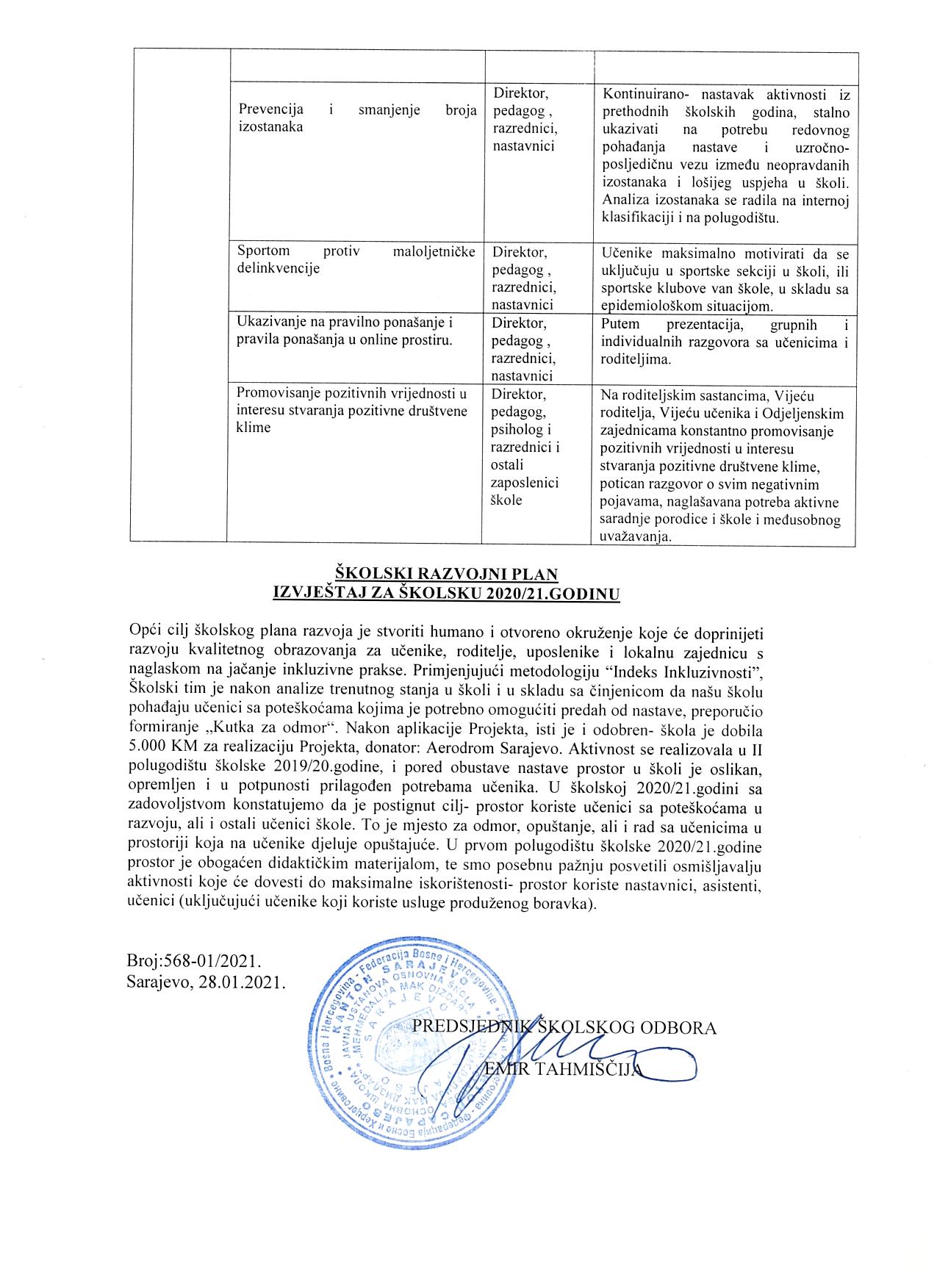 I polugodište školske 2020/21.godinePrevencija i smanjenje broja izostanaka Direktor, pedagog , razrednici, nastavniciKontinuirano- nastavak aktivnosti iz prethodnih školskih godina, stalno ukazivati na potrebu redovnog pohađanja nastave i uzročno-posljedičnu vezu između neopravdanih izostanaka i lošijeg uspjeha u školi. Analiza izostanaka se radila na internoj klasifikaciji i na polugodištu.I polugodište školske 2020/21.godineSportom protiv maloljetničke delinkvencijeDirektor, pedagog , razrednici, nastavniciUčenike maksimalno motivirati da se uključuju u sportske sekciji u školi, ili sportske klubove van škole, u skladu sa epidemiološkom situacijom. I polugodište školske 2020/21.godineUkazivanje na pravilno ponašanje i pravila ponašanja u online prostiru.Direktor, pedagog , razrednici, nastavniciPutem prezentacija, grupnih i individualnih razgovora sa učenicima i roditeljima. I polugodište školske 2020/21.godinePromovisanje pozitivnih vrijednosti u interesu stvaranja pozitivne društvene  klimeDirektor, pedagog, psiholog i razrednici i ostali zaposlenici školeNa roditeljskim sastancima, Vijeću roditelja, Vijeću učenika i Odjeljenskim zajednicama konstantno promovisanje  pozitivnih vrijednosti u interesu stvaranja pozitivne društvene klime, potican razgovor o svim negativnim pojavama, naglašavana potreba aktivne saradnje porodice i škole i međusobnog uvažavanja.